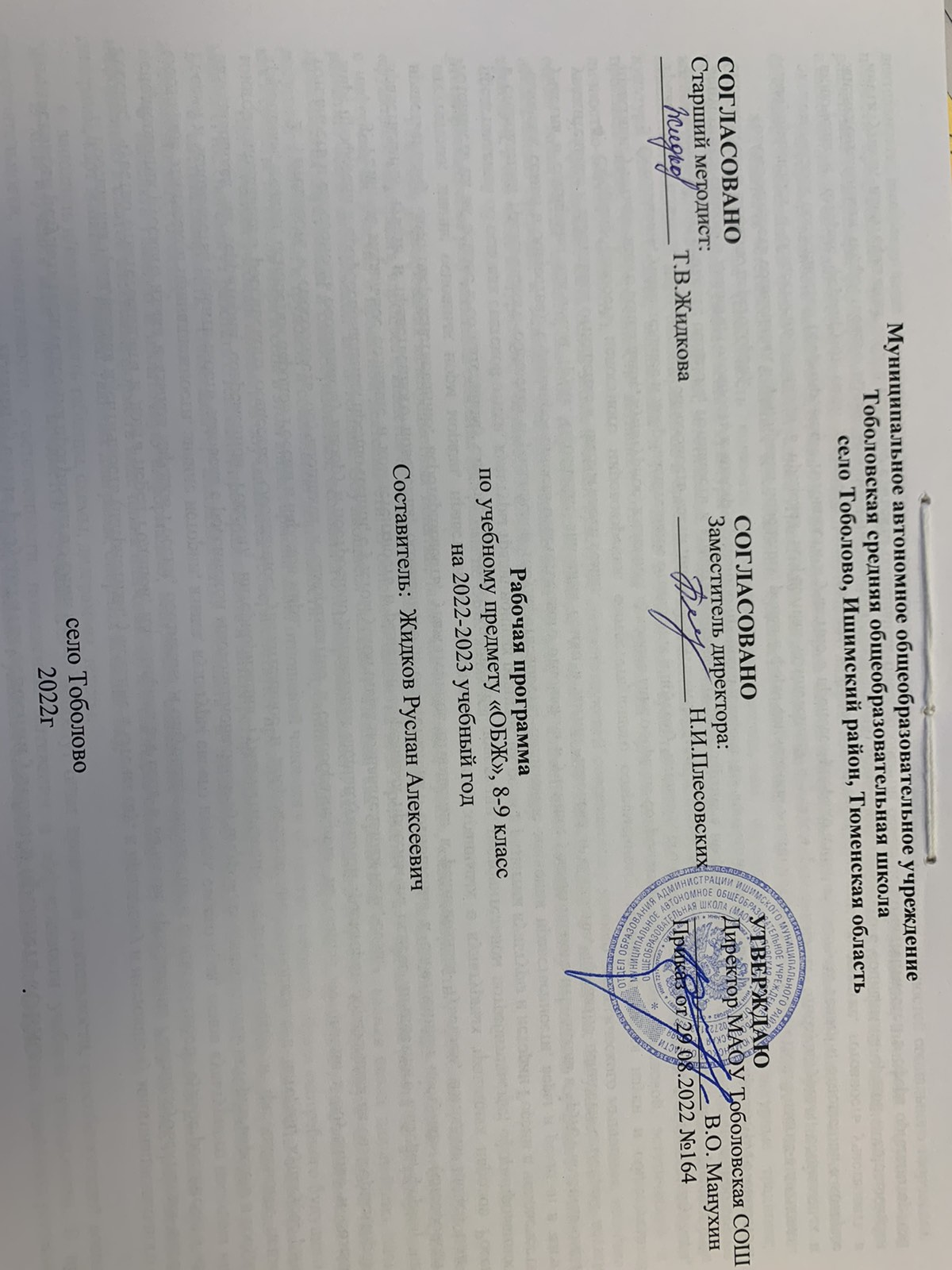 Планируемые результаты освоения учебного предмета «ОБЖ»Личностными результатами освоения программы по ОБЖ являются:1. Российская гражданская идентичность (патриотизм, уважение к Отечеству, к прошлому и настоящему многонационального народа России,  чувство ответственности и долга перед Родиной, идентификация себя в качестве гражданина России, субъективная значимость использования русского языка и языков народов России, осознание и ощущение личностной сопричастности судьбе российского народа). Осознание этнической принадлежности, знание истории, языка, культуры своего народа, своего края, основ культурного наследия народов России и человечества (идентичность человека с российской многонациональной культурой, сопричастность истории народов и государств, находившихся на территории современной России); интериоризация гуманистических, демократических и традиционных ценностей многонационального российского общества. Осознанное, уважительное и доброжелательное отношение к истории, культуре, религии, традициям, языкам, ценностям народов России и народов мира.2. Готовность и способность обучающихся к саморазвитию и самообразованию на основе мотивации к обучению и познанию; готовность и способность осознанному выбору и построению дальнейшей индивидуальной траектории образования на базе ориентировки в мире профессий и профессиональных предпочтений, с учетом устойчивых познавательных интересов.3. Развитое моральное сознание и компетентность в решении моральных проблем на основе личностного выбора, формирование нравственных чувств и нравственного поведения, осознанного и ответственного отношения к собственным поступкам (способность к нравственному самосовершенствованию; веротерпимость, уважительное отношение к религиозным чувствам, взглядам людей или их отсутствию; знание основных норм морали, нравственных, духовных идеалов, хранимых в культурных традициях народов России, готовность на их основе к сознательному самоограничению в поступках, поведении, расточительном потребительстве; сформированность представлений об основах светской этики, культуры традиционных религий, их роли в развитии культуры и истории России и человечества, в становлении гражданского общества и российской государственности; понимание значения нравственности, веры и религии в жизни человека, семьи и общества). Сформированность ответственного отношения к учению; уважительного отношения к труду, наличие опыта участия в социально значимом труде. Осознание значения семьи в жизни человека и общества, принятие ценности семейной жизни, уважительное и заботливое отношение к членам своей семьи.4. Сформированность целостного мировоззрения, соответствующего современному уровню развития науки и общественной практики, учитывающего социальное, культурное, языковое, духовное многообразие современного мира.5. Осознанное, уважительное и доброжелательное отношение к другому человеку, его мнению, мировоззрению, культуре, языку, вере, гражданской позиции. Готовность и способность вести диалог с другими людьми и достигать в нем взаимопонимания (идентификация себя как полноправного субъекта общения, готовность к конструированию образа партнера по диалогу, готовность к конструированию образа допустимых способов диалога, готовность к конструированию процесса диалога как конвенционирования интересов, процедур, готовность и способность к ведению переговоров).6. Освоенность социальных норм, правил поведения, ролей и форм социальной жизни в группах и сообществах. Участие в школьном самоуправлении и общественной жизни в пределах возрастных компетенций с учетом региональных, этнокультурных, социальных и экономических особенностей (формирование готовности к участию в процессе упорядочения социальных связей и отношений, в которые включены и которые формируют сами учащиеся; включенность в непосредственное гражданское участие, готовность участвовать в жизнедеятельности подросткового общественного объединения, продуктивно взаимодействующего с социальной средой и социальными институтами; идентификация себя в качестве субъекта социальных преобразований, освоение компетентностей в сфере организаторской деятельности; интериоризация ценностей созидательного отношения к окружающей действительности, ценностей социального творчества, ценности продуктивной организации совместной деятельности, самореализации в группе и организации, ценности «другого» как равноправного партнера, формирование компетенций анализа, проектирования, организации деятельности, рефлексии изменений, способов взаимовыгодного сотрудничества, способов реализации собственного лидерского потенциала).7. Сформированность ценности здорового и безопасного образа жизни; интериоризация правил индивидуального и коллективного безопасного поведения в чрезвычайных ситуациях, угрожающих жизни и здоровью людей, правил поведения на транспорте и на дорогах.8. Развитость эстетического сознания через освоение художественного наследия народов России и мира, творческой деятельности эстетического характера (способность понимать художественные произведения, отражающие разные этнокультурные традиции; сформированность основ художественной культуры обучающихся как части их общей духовной культуры, как особого способа познания жизни и средства организации общения; эстетическое, эмоционально-ценностное видение окружающего мира; способность к эмоционально-ценностному освоению мира, самовыражению и ориентации в художественном и нравственном пространстве культуры; уважение к истории культуры своего Отечества, выраженной в том числе в понимании красоты человека; потребность в общении с художественными произведениями, сформированность активного отношения к традициям художественной культуры как смысловой, эстетической и личностно-значимой ценности).9. Сформированность основ экологической культуры, соответствующей современному уровню экологического мышления, наличие опыта экологически ориентированной рефлексивно-оценочной и практической деятельности в жизненных ситуациях (готовность к исследованию природы, к занятиям сельскохозяйственным трудом, к художественно-эстетическому отражению природы, к занятиям туризмом, в том числе экотуризмом, к осуществлению природоохранной деятельности).Метапредметными результатами освоения программы по ОБЖ  являются:Условием формирования межпредметных понятий, таких как «система», «факт», «закономерность», «феномен», «анализ», «синтез» «функция», «материал», «процесс», является овладение обучающимися основами читательской компетенции, приобретение навыков работы с информацией, участие в проектной деятельности. В основной школе на всех предметах будет продолжена работа по формированию и развитию основ читательской компетенции. Обучающиеся овладеют чтением как средством осуществления своих дальнейших планов: продолжения образования и самообразования, осознанного планирования своего актуального и перспективного круга чтения, в том числе досугового, подготовки к трудовой и социальной деятельности. У выпускников будет сформирована потребность в систематическом чтении как в средстве познания мира и себя в этом мире, гармонизации отношений человека и общества, создания образа «потребного будущего».При изучении учебных предметов обучающиеся усовершенствуют приобретенные на первом уровне навыки работы с информацией и пополнят их. Они смогут работать с текстами, преобразовывать и интерпретировать содержащуюся в них информацию, в том числе:систематизировать, сопоставлять, анализировать, обобщать и интерпретировать информацию, содержащуюся в готовых информационных объектах;выделять главную и избыточную информацию, выполнять смысловое свертывание выделенных фактов, мыслей; представлять информацию в сжатой словесной форме (в виде плана или тезисов) и в наглядно-символической форме (в виде таблиц, графических схем и диаграмм, карт понятий — концептуальных диаграмм, опорных конспектов);заполнять и/или дополнять таблицы, схемы, диаграммы, тексты.В ходе изучения всех учебных предметов обучающиеся приобретут опыт проектной деятельности, способствующей воспитанию самостоятельности, инициативности, ответственности, повышению мотивации и эффективности учебной деятельности. В процессе реализации исходного замысла на практическом уровне овладеют умением выбирать адекватные задаче средства, принимать решения, в том числе в ситуациях неопределенности. Они получат возможность развить способности к разработке нескольких вариантов решений, к поиску нестандартных решений, анализу результатов поиска и выбору наиболее приемлемого решения.Перечень ключевых межпредметных понятий определяется в ходе разработки основной образовательной программы основного общего образования образовательной организации в зависимости от материально-технического оснащения, используемых методов работы и образовательных технологий.В соответствии с ФГОС ООО выделяются три группы универсальных учебных действий: регулятивные, познавательные, коммуникативные.Регулятивные УУДУмение самостоятельно определять цели обучения, ставить и формулировать новые задачи в учебе и познавательной деятельности, развивать мотивы и интересы своей познавательной деятельности. Обучающийся сможет:анализировать существующие и планировать будущие образовательные результаты;определять совместно с педагогом критерии оценки планируемых образовательных результатов;идентифицировать препятствия, возникающие при достижении собственных запланированных образовательных результатов;выдвигать версии преодоления препятствий, формулировать гипотезы, в отдельных случаях — прогнозировать конечный результат;ставить цель и формулировать задачи собственной образовательной деятельности с учетом выявленных затруднений и существующих возможностей;обосновывать выбранные подходы и средства, используемые для достижения образовательных результатов.Умение самостоятельно планировать пути достижения целей, в том числе альтернативные, осознанно выбирать наиболее эффективные способы решения учебных и познавательных задач. Обучающийся сможет:определять необходимые действия в соответствии с учебной и познавательной задачей и составлять алгоритм их выполнения;обосновывать и осуществлять выбор наиболее эффективных способов решения учебных и познавательных задач;определять/находить, в том числе из предложенных вариантов, условия для выполнения учебной и познавательной задачи;выстраивать жизненные планы на краткосрочное будущее (определять целевые ориентиры, формулировать адекватные им задачи и предлагать действия, указывая и обосновывая логическую последовательность шагов);выбирать из предложенных вариантов и самостоятельно искать средства/ресурсы для решения задачи/достижения цели;составлять план решения проблемы (описывать жизненный цикл выполнения проекта, алгоритм проведения исследования);определять потенциальные затруднения при решении учебной и познавательной задачи и находить средства для их устранения;описывать свой опыт, оформляя его для передачи другим людям в виде алгоритма решения практических задач;планировать и корректировать свою индивидуальную образовательную траекторию.Умение соотносить свои действия с планируемыми результатами, осуществлять контроль своей деятельности в процессе достижения результата, определять способы действий в рамках предложенных условий и требований, корректировать свои действия в соответствии с изменяющейся ситуацией. Обучающийся сможет:различать результаты и способы действий при достижении результатов;определять совместно с педагогом критерии достижения планируемых результатов и критерии оценки своей учебной деятельности;систематизировать (в том числе выбирать приоритетные) критерии достижения планируемых результатов и оценки своей деятельности;отбирать инструменты для оценивания своей деятельности, осуществлять самоконтроль своей деятельности в рамках предложенных условий и требований;оценивать свою деятельность, анализируя и аргументируя причины достижения или отсутствия планируемого результата;находить необходимые и достаточные средства для выполнения учебных действий в изменяющейся ситуации;работая по своему плану, вносить коррективы в текущую деятельность на основе анализа изменений ситуации для получения запланированных характеристик/показателей результата;устанавливать связь между полученными характеристиками результата и характеристиками процесса деятельности и по завершении деятельности предлагать изменение характеристик процесса для получения улучшенных характеристик результата;соотносить свои действия с целью обучения.Умение оценивать правильность выполнения учебной задачи, собственные возможности ее решения. Обучающийся сможет:определять критерии правильности (корректности) выполнения учебной задачи;анализировать и обосновывать применение соответствующего инструментария для выполнения учебной задачи;свободно пользоваться выработанными критериями оценки и самооценки, исходя из цели и имеющихся средств;оценивать продукт своей деятельности по заданным и/или самостоятельно определенным критериям в соответствии с целью деятельности;обосновывать достижимость цели выбранным способом на основе оценки своих внутренних ресурсов и доступных внешних ресурсов;фиксировать и анализировать динамику собственных образовательных результатов. Владение основами самоконтроля, самооценки, принятия решений и осуществления осознанного выбора в учебной и познавательной деятельности. Обучающийся сможет:анализировать собственную учебную и познавательную деятельность и деятельность других обучающихся в процессе взаимопроверки;соотносить реальные и планируемые результаты индивидуальной образовательной деятельности и делать выводы о причинах ее успешности/эффективности или неуспешности/неэффективности, находить способы выхода из критической ситуации;принимать решение в учебной ситуации и оценивать возможные последствия принятого решения;определять, какие действия по решению учебной задачи или параметры этих действий привели к получению имеющегося продукта учебной деятельности;демонстрировать приемы регуляции собственных психофизиологических/эмоциональных состояний.Познавательные УУДУмение определять понятия, создавать обобщения, устанавливать аналогии, классифицировать, самостоятельно выбирать основания и критерии для классификации, устанавливать причинно-следственные связи, строить логическое рассуждение, умозаключение (индуктивное, дедуктивное, по аналогии) и делать выводы. Обучающийся сможет:подбирать слова, соподчиненные ключевому слову, определяющие его признаки и свойства;выстраивать логическую цепочку, состоящую из ключевого слова и соподчиненных ему слов;выделять общий признак или отличие двух или нескольких предметов или явлений и объяснять их сходство или отличия;объединять предметы и явления в группы по определенным признакам, сравнивать, классифицировать и обобщать факты и явления;различать/выделять явление из общего ряда других явлений;выделять причинно-следственные связи наблюдаемых явлений или событий, выявлять причины возникновения наблюдаемых явлений или событий;строить рассуждение от общих закономерностей к частным явлениям и от частных явлений к общим закономерностям;строить рассуждение на основе сравнения предметов и явлений, выделяя при этом их общие признаки и различия;излагать полученную информацию, интерпретируя ее в контексте решаемой задачи;самостоятельно указывать на информацию, нуждающуюся в проверке, предлагать и применять способ проверки достоверности информации;объяснять явления, процессы, связи и отношения, выявляемые в ходе познавательной и исследовательской деятельности;выявлять и называть причины события, явления, самостоятельно осуществляя причинно-следственный анализ;делать вывод на основе критического анализа разных точек зрения, подтверждать вывод собственной аргументацией или самостоятельно полученными данными.Умение создавать, применять и преобразовывать знаки и символы, модели и схемы для решения учебных и познавательных задач. Обучающийся сможет:обозначать символом и знаком предмет и/или явление;определять логические связи между предметами и/или явлениями, обозначать данные логические связи с помощью знаков в схеме;создавать абстрактный или реальный образ предмета и/или явления;строить модель/схему на основе условий задачи и/или способа ее решения;создавать вербальные, вещественные и информационные модели с выделением существенных характеристик объекта для определения способа решения задачи в соответствии с ситуацией;переводить сложную по составу (многоаспектную) информацию из графического или формализованного (символьного) представления в текстовое и наоборот;строить схему, алгоритм действия, исправлять или восстанавливать неизвестный ранее алгоритм на основе имеющегося знания об объекте, к которому применяется алгоритм;строить доказательство: прямое, косвенное, от противного;анализировать/рефлексировать опыт разработки и реализации учебного проекта, исследования (теоретического, эмпирического) с точки зрения решения проблемной ситуации, достижения поставленной цели и/или на основе заданных критериев оценки продукта/результата.Смысловое чтение. Обучающийся сможет:находить в тексте требуемую информацию (в соответствии с целями своей деятельности);ориентироваться в содержании текста, понимать целостный смысл текста, структурировать текст;устанавливать взаимосвязь описанных в тексте событий, явлений, процессов;резюмировать главную идею текста;преобразовывать текст, меняя его модальность (выражение отношения к содержанию текста, целевую установку речи), интерпретировать текст (художественный и нехудожественный — учебный, научно-популярный, информационный);критически оценивать содержание и форму текста.Формирование и развитие экологического мышления, умение применять его в познавательной, коммуникативной, социальной практике и профессиональной ориентации. Обучающийся сможет:определять свое отношение к окружающей среде, к собственной среде обитания;анализировать влияние экологических факторов на среду обитания живых организмов;проводить причинный и вероятностный анализ различных экологических ситуаций;прогнозировать изменения ситуации при смене действия одного фактора на другой фактор;распространять экологические знания и участвовать в практических мероприятиях по защите окружающей среды.Развитие мотивации к овладению культурой активного использования словарей, справочников, открытых источников информации и электронных поисковых систем. Обучающийся сможет:определять необходимые ключевые поисковые слова и формировать корректные поисковые запросы;осуществлять взаимодействие с электронными поисковыми системами, базами знаний, справочниками;формировать множественную выборку из различных источников информации для объективизации результатов поиска;соотносить полученные результаты поиска с задачами и целями своей деятельности.Коммуникативные УУДУмение организовывать учебное сотрудничество с педагогом и совместную деятельность с педагогом и сверстниками; работать индивидуально и в группе: находить общее решение и разрешать конфликты на основе согласования позиций и учета интересов; формулировать, аргументировать и отстаивать свое мнение. Обучающийся сможет:определять возможные роли в совместной деятельности;играть определенную роль в совместной деятельности;принимать позицию собеседника, понимая позицию другого, различать в его речи мнение (точку зрения), доказательства (аргументы);определять свои действия и действия партнера, которые способствовали или препятствовали продуктивной коммуникации;строить позитивные отношения в процессе учебной и познавательной деятельности;корректно и аргументированно отстаивать свою точку зрения, в дискуссии уметь выдвигать контраргументы, перефразировать свою мысль;критически относиться к собственному мнению, уметь признавать ошибочность своего мнения (если оно ошибочно) и корректировать его;предлагать альтернативное решение в конфликтной ситуации;выделять общую точку зрения в дискуссии;договариваться о правилах и вопросах для обсуждения в соответствии с поставленной перед группой задачей;организовывать эффективное взаимодействие в группе (определять общие цели, распределять роли, договариваться друг с другом и т. д.);устранять в рамках диалога разрывы в коммуникации, обусловленные непониманием/неприятием со стороны собеседника задачи, формы или содержания диалога.Умение осознанно использовать речевые средства в соответствии с задачей коммуникации для выражения своих чувств, мыслей и потребностей для планирования и регуляции своей деятельности; владение устной и письменной речью, монологической контекстной речью. Обучающийся сможет:определять задачу коммуникации и в соответствии с ней отбирать и использовать речевые средства;представлять в устной или письменной форме развернутый план собственной деятельности;соблюдать нормы публичной речи, регламент в монологе и дискуссии в соответствии с коммуникативной задачей;высказывать и обосновывать мнение (суждение) и запрашивать мнение партнера в рамках диалога;принимать решение в ходе диалога и согласовывать его с собеседником;создавать письменные тексты различных типов с использованием необходимых речевых средств;использовать средства логической связи для выделения смысловых блоков своего выступления;использовать вербальные и невербальные средства в соответствии с коммуникативной задачей;оценивать эффективность коммуникации после ее завершения.Формирование и развитие компетентности в области использования информационно-коммуникационных технологий (далее — ИКТ). Обучающийся сможет:целенаправленно искать и использовать информационные ресурсы, необходимые для решения учебных и практических задач с помощью средств ИКТ;использовать для передачи своих мыслей естественные и формальные языки в соответствии с условиями коммуникации;оперировать данными при решении задачи;выбирать адекватные задаче инструменты и использовать компьютерные технологии для решения учебных задач, в том числе для: вычисления, написания писем, сочинений, докладов, рефератов, создания презентаций и др.;использовать информацию с учетом этических и правовых норм;создавать цифровые ресурсы разного типа и для разных аудиторий, соблюдать информационную гигиену и правила информационной безопасности.Предметными результатами освоения выпускниками основной школы программы по ОБЖ  являются:Выпускник научится:классифицировать и характеризовать условия экологической безопасности;использовать знания о предельно допустимых концентрациях вредных веществ в атмосфере, воде и почве;использовать знания о способах контроля качества окружающей среды и продуктов питания с использованием бытовых приборов;классифицировать и характеризовать причины и последствия опасных ситуаций при использовании бытовых приборов контроля качества окружающей среды и продуктов питания;безопасно, использовать бытовые приборы контроля качества окружающей среды и продуктов питания;безопасно использовать бытовые приборы;безопасно использовать средства бытовой химии;безопасно использовать средства коммуникации;классифицировать и характеризовать опасные ситуации криминогенного характера;предвидеть причины возникновения возможных опасных ситуаций криминогенного характера;безопасно вести и применять способы самозащиты в криминогенной ситуации на улице;безопасно вести и применять способы самозащиты в криминогенной ситуации в подъезде;безопасно вести и применять способы самозащиты в криминогенной ситуации в лифте;безопасно вести и применять способы самозащиты в криминогенной ситуации в квартире;безопасно вести и применять способы самозащиты при карманной краже;безопасно вести и применять способы самозащиты при попытке мошенничества;адекватно оценивать ситуацию дорожного движения;адекватно оценивать ситуацию и безопасно действовать при пожаре;безопасно использовать средства индивидуальной защиты при пожаре;безопасно применять первичные средства пожаротушения;соблюдать правила безопасности дорожного движения пешехода;соблюдать правила безопасности дорожного движения велосипедиста;соблюдать правила безопасности дорожного движения пассажира транспортного средства правила поведения на транспорте (наземном, в том числе железнодорожном, воздушном и водном);классифицировать и характеризовать причины и последствия опасных ситуаций на воде;адекватно оценивать ситуацию и безопасно вести у воды и на воде;использовать средства и способы само- и взаимопомощи на воде;классифицировать и характеризовать причины и последствия опасных ситуаций в туристических походах;готовиться к туристическим походам;адекватно оценивать ситуацию и безопасно вести в туристических походах;адекватно оценивать ситуацию и ориентироваться на местности;добывать и поддерживать огонь в автономных условиях;добывать и очищать воду в автономных условиях;добывать и готовить пищу в автономных условиях; сооружать (обустраивать) временное жилище в автономных условиях;подавать сигналы бедствия и отвечать на них;характеризовать причины и последствия чрезвычайных ситуаций природного характера для личности, общества и государства;предвидеть опасности и правильно действовать в случае чрезвычайных ситуаций природного характера;классифицировать мероприятия по защите населения от чрезвычайных ситуаций природного характера;безопасно использовать средства индивидуальной защиты; характеризовать причины и последствия чрезвычайных ситуаций техногенного характера для личности, общества и государства;предвидеть опасности и правильно действовать в чрезвычайных ситуациях техногенного характера;классифицировать мероприятия по защите населения от чрезвычайных ситуаций техногенного характера;безопасно действовать по сигналу «Внимание всем!»;безопасно использовать средства индивидуальной и коллективной защиты;комплектовать минимально необходимый набор вещей (документов, продуктов) в случае эвакуации;классифицировать и характеризовать явления терроризма, экстремизма, наркотизма и последствия данных явлений для личности, общества и государства;классифицировать мероприятия по защите населения от терроризма, экстремизма, наркотизма;адекватно оценивать ситуацию и безопасно действовать при обнаружении неизвестного предмета, возможной угрозе взрыва (при взрыве) взрывного устройства;адекватно оценивать ситуацию и безопасно действовать при похищении или захвате в заложники (попытки похищения) и при проведении мероприятий по освобождению заложников;классифицировать и характеризовать основные положения законодательных актов, регламентирующих ответственность несовершеннолетних за правонарушения;классифицировать и характеризовать опасные ситуации в местах большого скопления людей;предвидеть причины возникновения возможных опасных ситуаций в местах большого скопления людей;адекватно оценивать ситуацию и безопасно действовать в местах массового скопления людей;оповещать (вызывать) экстренные службы при чрезвычайной ситуации;характеризовать безопасный и здоровый образ жизни, его составляющие и значение для личности, общества и государства;классифицировать мероприятия и факторы, укрепляющие и разрушающие здоровье;планировать профилактические мероприятия по сохранению и укреплению своего здоровья;адекватно оценивать нагрузку и профилактические занятия по укреплению здоровья; планировать распорядок дня с учетом нагрузок;выявлять мероприятия и факторы, потенциально опасные для здоровья;безопасно использовать ресурсы интернета;анализировать состояние своего здоровья;определять состояния оказания неотложной помощи;использовать алгоритм действий по оказанию первой помощи;классифицировать средства оказания первой помощи;оказывать первую помощь при наружном и внутреннем кровотечении;извлекать инородное тело из верхних дыхательных путей;оказывать первую помощь при ушибах;оказывать первую помощь при растяжениях;оказывать первую помощь при вывихах;оказывать первую помощь при переломах;оказывать первую помощь при ожогах;оказывать первую помощь при отморожениях и общем переохлаждении;оказывать первую помощь при отравлениях;оказывать первую помощь при тепловом (солнечном) ударе;оказывать первую помощь при укусе насекомых и змей.Выпускник получит возможность научиться:безопасно использовать средства индивидуальной защиты велосипедиста; классифицировать и характеризовать причины и последствия опасных ситуаций в туристических поездках; готовиться к туристическим поездкам;адекватно оценивать ситуацию и безопасно вести в туристических поездках; анализировать последствия возможных опасных ситуаций в местах большого скопления людей; анализировать последствия возможных опасных ситуаций криминогенного характера; безопасно вести и применять права покупателя;анализировать последствия проявления терроризма, экстремизма, наркотизма;предвидеть пути и средства возможного вовлечения в террористическую, экстремистскую и наркотическую деятельность; анализировать влияние вредных привычек и факторов и на состояние своего здоровья; характеризовать роль семьи в жизни личности и общества и ее влияние на здоровье человека; классифицировать и характеризовать основные положения законодательных актов, регулирующих права и обязанности супругов, и защищающих права ребенка; владеть основами самоконтроля, самооценки, принятия решений и осуществления осознанного выбора в учебной и познавательной деятельности при формировании современной культуры безопасности жизнедеятельности;классифицировать основные правовые аспекты оказания первой помощи;оказывать первую помощь при не инфекционных заболеваниях; оказывать первую помощь при инфекционных заболеваниях; оказывать первую помощь при остановке сердечной деятельности;оказывать первую помощь при коме; оказывать первую помощь при поражении электрическим током; использовать для решения коммуникативных задач в области безопасности жизнедеятельности различные источники информации, включая Интернет-ресурсы и другие базы данных; усваивать приемы действий в различных опасных и чрезвычайных ситуациях; исследовать различные ситуации в повседневной жизнедеятельности, опасные и чрезвычайные ситуации, выдвигать предположения и проводить несложные эксперименты для доказательства предположений обеспечения личной безопасности; творчески решать моделируемые ситуации и практические задачи в области безопасности жизнедеятельности.Содержание учебного предмета «ОБЖ»Раздел №1 Основы безопасности личности, общества и государстваОсновы комплексной безопасности Человек и окружающая среда. Мероприятия по защите населения в местах с неблагоприятной экологической обстановкой, предельно допустимые концентрации вредных веществ в атмосфере, воде, почве. Бытовые приборы контроля качества окружающей среды и продуктов питания. Основные правила пользования бытовыми приборами и инструментами, средствами бытовой химии, персональными компьютерами и др. Безопасность на дорогах. Правила поведения на транспорте (наземном, в том числе железнодорожном, воздушном и водном), ответственность за их нарушения. Правила безопасного поведения пешехода, пассажира и велосипедиста. Средства индивидуальной защиты велосипедиста. Пожар его причины и последствия. Правила поведения при пожаре при пожаре. Первичные средства пожаротушения. Средства индивидуальной защиты. Водоемы. Правила поведения у воды и оказания помощи на воде. Правила безопасности в туристических походах и поездках. Правила поведения в автономных условиях. Сигналы бедствия, способы их подачи и ответы на них. Правила безопасности в ситуациях криминогенного характера (квартира, улица, подъезд, лифт, карманная кража, мошенничество, самозащита покупателя). Элементарные способы самозащиты. Информационная безопасность подростка.Защита населения Российской Федерации от чрезвычайных ситуацийЧрезвычайные ситуации природного характера и защита населения от них (землетрясения, извержения вулканов, оползни, обвалы, лавины, ураганы, бури, смерчи, сильный дождь (ливень), крупный град, гроза, сильный снегопад, сильный гололед, метели, снежные заносы, наводнения, половодье, сели, цунами, лесные, торфяные и степные пожары, эпидемии, эпизоотии и эпифитотии). Рекомендации по безопасному поведению. Средства индивидуальной защиты. Чрезвычайные ситуации техногенного характера и защита населения от них (аварии на радиационно-опасных, химически опасных, пожароопасных и взрывоопасных, объектах экономики, транспорте, гидротехнических сооружениях). Рекомендации по безопасному поведению. Средства индивидуальной и коллективной защиты. Правила пользования ими. Действия по сигналу «Внимание всем!». Эвакуация населения и правила поведения при эвакуации.Основы противодействия терроризму, экстремизму и наркотизму в Российской ФедерацииТерроризм, экстремизм, наркотизм - сущность и угрозы безопасности личности и общества. Пути и средства вовлечения подростка в террористическую, экстремистскую и наркотическую деятельность. Ответственность несовершеннолетних за правонарушения. Личная безопасность при террористических актах и при обнаружении неизвестного предмета, возможной угрозе взрыва (при взрыве). Личная безопасность при похищении или захвате в заложники (попытке похищения) и при проведении мероприятий по освобождению заложников. Личная безопасность при посещении массовых мероприятий.Основы медицинских знаний и здорового образа жизниОсновы здорового образа жизниОсновные понятия о здоровье и здоровом образе жизни. Составляющие и факторы здорового образа жизни (физическая активность, питание, режим дня, гигиена). Вредные привычки и их факторы (навязчивые действия, игромания употребление алкоголя и наркотических веществ, курение табака и курительных смесей), их влияние на здоровье. Профилактика вредных привычек и их факторов. Семья в современном обществе. Права и обязанности супругов. Защита прав ребенка.Основы медицинских знаний и оказание первой помощиОсновы оказания первой помощи. Первая помощь при наружном и внутреннем кровотечении. Извлечение инородного тела из верхних дыхательных путей. Первая помощь при ушибах и растяжениях, вывихах и переломах. Первая помощь при ожогах, отморожениях и общем переохлаждении. Основные неинфекционные и инфекционные заболевания, их профилактика. Первая помощь при отравлениях. Первая помощь при тепловом (солнечном) ударе. Первая помощь при укусе насекомых и змей. Первая помощь при остановке сердечной деятельности. Первая помощь при коме. Особенности оказания первой помощи при поражении электрическим током.Тематическое планирование, в том числе с учетом рабочей программы воспитания с указанием количества  часов, отводимых на освоение каждой темы, 8 классТематическое планирование, в том числе с учетом рабочей программы воспитания с указанием количества  часов, отводимых на освоение каждой темы, 9 класс   Приложение к приказу от 29.08.2022 №164Календарно-тематическое планирование по ОБЖв 8 классе на 2022-2023 учебный годСоставитель: Жидков Р.А.Программа данного учебного предмета составлена в соответствии с Федеральным государственным образовательным стандартом основного общего образования, приказ Минобрнауки России от 17.12.2010 года №1897 «Об утверждении федерального государственного образовательного стандарта основного общего образования», ПООП ООО  протокол от 8 апреля 2015 г. № 1/15, с учетом  программы по ОБЖ для 7-9  классов общеобразовательных учреждений под редакцией  Н.Ф. Виноградова; Д.В. Смирнов; Л.В. Сидоренко; А.Б. Таранин – 3 –е изд., перераб. – М.; Вентана- Граф, 2020г. Разработана на основе Концепции преподавания учебного предмета «Основы безопасности жизнедеятельности» (утверждена Решением Коллегии Министерства просвещения Российской Федерации, протокол от 24 декабря 2018 г. № ПК-1вн).Приложение к приказу от 29.08.2022 №164Календарно-тематическое планирование по ОБЖв 9 классе на 2022-2023 учебный годСоставитель: Жидков Р.А.Программа данного учебного предмета составлена в соответствии с Федеральным государственным образовательным стандартом основного общего образования, приказ Минобрнауки России от 17.12.2010 года №1897 «Об утверждении федерального государственного образовательного стандарта основного общего образования», ПООП ООО  протокол от 8 апреля 2015 г. № 1/15, с учетом  программы по ОБЖ для 7-9  классов общеобразовательных учреждений под редакцией  Н.Ф. Виноградова; Д.В. Смирнов; Л.В. Сидоренко; А.Б. Таранин – 3 –е изд., перераб. – М.; Вентана- Граф, 2020г. Разработана на основе Концепции преподавания учебного предмета «Основы безопасности жизнедеятельности» (утверждена Решением Коллегии Министерства просвещения Российской Федерации, протокол от 24 декабря 2018 г. № ПК-1вн).№ модуля, раздела, темыНаименование разделов и темВсего часовХарактеристика основных видов деятельности учащихсяПВЭ(Ц)ОРТема 1.Зависит ли здоровье от образа жизни1Что такое здоровый образ жизни. Слагаемые здоровья. Что такое физическое здоровье. Значение физической культуры для здоровья человека. Хорошее физическое состояние обеспечивает здоровье и эмоциональное благополучие человека. Закаливание как способ тренировки организма. Правила личной гигиены. Расширение кругозора. Русская баня и здоровье; польза закаливания Правила рационального питания, соблюдение которых позволяет поддерживать здоровье. Белки — строительный материал для организма; углеводы и жиры — источник энергии для организма. Продукты питания как экологический фактор. Питание и болезни. Диета. Расширение кругозора. Чемпион среди круп по содержанию белков. Благотворное воздействие зелёного чая Психическое здоровье — эмоциональное благополучие человека. Способность управлять эмоциями, спокойно решать возникающие проблемы. Использование релаксационных упражнений как средства регулирования своего эмоционального состояния, развитие способности «властвовать собой». Воздействие шумов на организм человека. Компьютер и здоровье. Информационная безопасность Человек — социальное существо, член общества. Социальная среда — обязательное условие развития человека. Отношения с окружающими людьми — показатель социального здоровья человека. Общение — ценная деятельность человека. Учение — социально важная деятельность, обеспечивающая прогресс общества. Круг интересов человека. Фанаты и поклонники. Расширение кругозора. Дети-маугли Репродуктивное здоровье — способность человека к воспроизведению. Половое созревание — особенность подросткового и юношеского возраста. Подготовка организма к деторождению. Чистота тела — одно из условий репродуктивного здоровья. Риски старшего подросткового возраста№1Видео уроки по ОБЖhttps://videouroki.net/razrabotki/obzh/uroki-1/8-class/Тема 2.Физическое здоровье человека1Что такое здоровый образ жизни. Слагаемые здоровья. Что такое физическое здоровье. Значение физической культуры для здоровья человека. Хорошее физическое состояние обеспечивает здоровье и эмоциональное благополучие человека. Закаливание как способ тренировки организма. Правила личной гигиены. Расширение кругозора. Русская баня и здоровье; польза закаливания Правила рационального питания, соблюдение которых позволяет поддерживать здоровье. Белки — строительный материал для организма; углеводы и жиры — источник энергии для организма. Продукты питания как экологический фактор. Питание и болезни. Диета. Расширение кругозора. Чемпион среди круп по содержанию белков. Благотворное воздействие зелёного чая Психическое здоровье — эмоциональное благополучие человека. Способность управлять эмоциями, спокойно решать возникающие проблемы. Использование релаксационных упражнений как средства регулирования своего эмоционального состояния, развитие способности «властвовать собой». Воздействие шумов на организм человека. Компьютер и здоровье. Информационная безопасность Человек — социальное существо, член общества. Социальная среда — обязательное условие развития человека. Отношения с окружающими людьми — показатель социального здоровья человека. Общение — ценная деятельность человека. Учение — социально важная деятельность, обеспечивающая прогресс общества. Круг интересов человека. Фанаты и поклонники. Расширение кругозора. Дети-маугли Репродуктивное здоровье — способность человека к воспроизведению. Половое созревание — особенность подросткового и юношеского возраста. Подготовка организма к деторождению. Чистота тела — одно из условий репродуктивного здоровья. Риски старшего подросткового возраста№2ОБЖ https://resh.edu.ru/subject/23/8/Тема 3.Правильное питание1Что такое здоровый образ жизни. Слагаемые здоровья. Что такое физическое здоровье. Значение физической культуры для здоровья человека. Хорошее физическое состояние обеспечивает здоровье и эмоциональное благополучие человека. Закаливание как способ тренировки организма. Правила личной гигиены. Расширение кругозора. Русская баня и здоровье; польза закаливания Правила рационального питания, соблюдение которых позволяет поддерживать здоровье. Белки — строительный материал для организма; углеводы и жиры — источник энергии для организма. Продукты питания как экологический фактор. Питание и болезни. Диета. Расширение кругозора. Чемпион среди круп по содержанию белков. Благотворное воздействие зелёного чая Психическое здоровье — эмоциональное благополучие человека. Способность управлять эмоциями, спокойно решать возникающие проблемы. Использование релаксационных упражнений как средства регулирования своего эмоционального состояния, развитие способности «властвовать собой». Воздействие шумов на организм человека. Компьютер и здоровье. Информационная безопасность Человек — социальное существо, член общества. Социальная среда — обязательное условие развития человека. Отношения с окружающими людьми — показатель социального здоровья человека. Общение — ценная деятельность человека. Учение — социально важная деятельность, обеспечивающая прогресс общества. Круг интересов человека. Фанаты и поклонники. Расширение кругозора. Дети-маугли Репродуктивное здоровье — способность человека к воспроизведению. Половое созревание — особенность подросткового и юношеского возраста. Подготовка организма к деторождению. Чистота тела — одно из условий репродуктивного здоровья. Риски старшего подросткового возрастаОБЖ https://resh.edu.ru/subject/23/8/Тема 4.Психическое здоровье человека1Что такое здоровый образ жизни. Слагаемые здоровья. Что такое физическое здоровье. Значение физической культуры для здоровья человека. Хорошее физическое состояние обеспечивает здоровье и эмоциональное благополучие человека. Закаливание как способ тренировки организма. Правила личной гигиены. Расширение кругозора. Русская баня и здоровье; польза закаливания Правила рационального питания, соблюдение которых позволяет поддерживать здоровье. Белки — строительный материал для организма; углеводы и жиры — источник энергии для организма. Продукты питания как экологический фактор. Питание и болезни. Диета. Расширение кругозора. Чемпион среди круп по содержанию белков. Благотворное воздействие зелёного чая Психическое здоровье — эмоциональное благополучие человека. Способность управлять эмоциями, спокойно решать возникающие проблемы. Использование релаксационных упражнений как средства регулирования своего эмоционального состояния, развитие способности «властвовать собой». Воздействие шумов на организм человека. Компьютер и здоровье. Информационная безопасность Человек — социальное существо, член общества. Социальная среда — обязательное условие развития человека. Отношения с окружающими людьми — показатель социального здоровья человека. Общение — ценная деятельность человека. Учение — социально важная деятельность, обеспечивающая прогресс общества. Круг интересов человека. Фанаты и поклонники. Расширение кругозора. Дети-маугли Репродуктивное здоровье — способность человека к воспроизведению. Половое созревание — особенность подросткового и юношеского возраста. Подготовка организма к деторождению. Чистота тела — одно из условий репродуктивного здоровья. Риски старшего подросткового возрастаОБЖ https://resh.edu.ru/subject/23/8/Тема 5.Социальное здоровье человека1Что такое здоровый образ жизни. Слагаемые здоровья. Что такое физическое здоровье. Значение физической культуры для здоровья человека. Хорошее физическое состояние обеспечивает здоровье и эмоциональное благополучие человека. Закаливание как способ тренировки организма. Правила личной гигиены. Расширение кругозора. Русская баня и здоровье; польза закаливания Правила рационального питания, соблюдение которых позволяет поддерживать здоровье. Белки — строительный материал для организма; углеводы и жиры — источник энергии для организма. Продукты питания как экологический фактор. Питание и болезни. Диета. Расширение кругозора. Чемпион среди круп по содержанию белков. Благотворное воздействие зелёного чая Психическое здоровье — эмоциональное благополучие человека. Способность управлять эмоциями, спокойно решать возникающие проблемы. Использование релаксационных упражнений как средства регулирования своего эмоционального состояния, развитие способности «властвовать собой». Воздействие шумов на организм человека. Компьютер и здоровье. Информационная безопасность Человек — социальное существо, член общества. Социальная среда — обязательное условие развития человека. Отношения с окружающими людьми — показатель социального здоровья человека. Общение — ценная деятельность человека. Учение — социально важная деятельность, обеспечивающая прогресс общества. Круг интересов человека. Фанаты и поклонники. Расширение кругозора. Дети-маугли Репродуктивное здоровье — способность человека к воспроизведению. Половое созревание — особенность подросткового и юношеского возраста. Подготовка организма к деторождению. Чистота тела — одно из условий репродуктивного здоровья. Риски старшего подросткового возраста№5ОБЖ https://resh.edu.ru/subject/23/8/Тема 6.Репродуктивное здоровье подростков и его охрана1Что такое здоровый образ жизни. Слагаемые здоровья. Что такое физическое здоровье. Значение физической культуры для здоровья человека. Хорошее физическое состояние обеспечивает здоровье и эмоциональное благополучие человека. Закаливание как способ тренировки организма. Правила личной гигиены. Расширение кругозора. Русская баня и здоровье; польза закаливания Правила рационального питания, соблюдение которых позволяет поддерживать здоровье. Белки — строительный материал для организма; углеводы и жиры — источник энергии для организма. Продукты питания как экологический фактор. Питание и болезни. Диета. Расширение кругозора. Чемпион среди круп по содержанию белков. Благотворное воздействие зелёного чая Психическое здоровье — эмоциональное благополучие человека. Способность управлять эмоциями, спокойно решать возникающие проблемы. Использование релаксационных упражнений как средства регулирования своего эмоционального состояния, развитие способности «властвовать собой». Воздействие шумов на организм человека. Компьютер и здоровье. Информационная безопасность Человек — социальное существо, член общества. Социальная среда — обязательное условие развития человека. Отношения с окружающими людьми — показатель социального здоровья человека. Общение — ценная деятельность человека. Учение — социально важная деятельность, обеспечивающая прогресс общества. Круг интересов человека. Фанаты и поклонники. Расширение кругозора. Дети-маугли Репродуктивное здоровье — способность человека к воспроизведению. Половое созревание — особенность подросткового и юношеского возраста. Подготовка организма к деторождению. Чистота тела — одно из условий репродуктивного здоровья. Риски старшего подросткового возрастаОБЖ https://resh.edu.ru/subject/23/8/Тема 7.Как вести себя при пожаре. Чрезвычайные ситуации в быту1Что такое здоровый образ жизни. Слагаемые здоровья. Что такое физическое здоровье. Значение физической культуры для здоровья человека. Хорошее физическое состояние обеспечивает здоровье и эмоциональное благополучие человека. Закаливание как способ тренировки организма. Правила личной гигиены. Расширение кругозора. Русская баня и здоровье; польза закаливания Правила рационального питания, соблюдение которых позволяет поддерживать здоровье. Белки — строительный материал для организма; углеводы и жиры — источник энергии для организма. Продукты питания как экологический фактор. Питание и болезни. Диета. Расширение кругозора. Чемпион среди круп по содержанию белков. Благотворное воздействие зелёного чая Психическое здоровье — эмоциональное благополучие человека. Способность управлять эмоциями, спокойно решать возникающие проблемы. Использование релаксационных упражнений как средства регулирования своего эмоционального состояния, развитие способности «властвовать собой». Воздействие шумов на организм человека. Компьютер и здоровье. Информационная безопасность Человек — социальное существо, член общества. Социальная среда — обязательное условие развития человека. Отношения с окружающими людьми — показатель социального здоровья человека. Общение — ценная деятельность человека. Учение — социально важная деятельность, обеспечивающая прогресс общества. Круг интересов человека. Фанаты и поклонники. Расширение кругозора. Дети-маугли Репродуктивное здоровье — способность человека к воспроизведению. Половое созревание — особенность подросткового и юношеского возраста. Подготовка организма к деторождению. Чистота тела — одно из условий репродуктивного здоровья. Риски старшего подросткового возрастаОБЖ https://resh.edu.ru/subject/23/8/Тема 8.Разумная предосторожность. Опасные игры 1Что такое здоровый образ жизни. Слагаемые здоровья. Что такое физическое здоровье. Значение физической культуры для здоровья человека. Хорошее физическое состояние обеспечивает здоровье и эмоциональное благополучие человека. Закаливание как способ тренировки организма. Правила личной гигиены. Расширение кругозора. Русская баня и здоровье; польза закаливания Правила рационального питания, соблюдение которых позволяет поддерживать здоровье. Белки — строительный материал для организма; углеводы и жиры — источник энергии для организма. Продукты питания как экологический фактор. Питание и болезни. Диета. Расширение кругозора. Чемпион среди круп по содержанию белков. Благотворное воздействие зелёного чая Психическое здоровье — эмоциональное благополучие человека. Способность управлять эмоциями, спокойно решать возникающие проблемы. Использование релаксационных упражнений как средства регулирования своего эмоционального состояния, развитие способности «властвовать собой». Воздействие шумов на организм человека. Компьютер и здоровье. Информационная безопасность Человек — социальное существо, член общества. Социальная среда — обязательное условие развития человека. Отношения с окружающими людьми — показатель социального здоровья человека. Общение — ценная деятельность человека. Учение — социально важная деятельность, обеспечивающая прогресс общества. Круг интересов человека. Фанаты и поклонники. Расширение кругозора. Дети-маугли Репродуктивное здоровье — способность человека к воспроизведению. Половое созревание — особенность подросткового и юношеского возраста. Подготовка организма к деторождению. Чистота тела — одно из условий репродуктивного здоровья. Риски старшего подросткового возрастаОБЖ https://resh.edu.ru/subject/23/8/Тема 9. Ядовитые растения нашей местности,  их влияние на здоровье человека. Правила сбора грибов. Поведение в лесу при встречах с опасными животными. Гроза в лесу.1Что такое здоровый образ жизни. Слагаемые здоровья. Что такое физическое здоровье. Значение физической культуры для здоровья человека. Хорошее физическое состояние обеспечивает здоровье и эмоциональное благополучие человека. Закаливание как способ тренировки организма. Правила личной гигиены. Расширение кругозора. Русская баня и здоровье; польза закаливания Правила рационального питания, соблюдение которых позволяет поддерживать здоровье. Белки — строительный материал для организма; углеводы и жиры — источник энергии для организма. Продукты питания как экологический фактор. Питание и болезни. Диета. Расширение кругозора. Чемпион среди круп по содержанию белков. Благотворное воздействие зелёного чая Психическое здоровье — эмоциональное благополучие человека. Способность управлять эмоциями, спокойно решать возникающие проблемы. Использование релаксационных упражнений как средства регулирования своего эмоционального состояния, развитие способности «властвовать собой». Воздействие шумов на организм человека. Компьютер и здоровье. Информационная безопасность Человек — социальное существо, член общества. Социальная среда — обязательное условие развития человека. Отношения с окружающими людьми — показатель социального здоровья человека. Общение — ценная деятельность человека. Учение — социально важная деятельность, обеспечивающая прогресс общества. Круг интересов человека. Фанаты и поклонники. Расширение кругозора. Дети-маугли Репродуктивное здоровье — способность человека к воспроизведению. Половое созревание — особенность подросткового и юношеского возраста. Подготовка организма к деторождению. Чистота тела — одно из условий репродуктивного здоровья. Риски старшего подросткового возрастаВидео уроки по ОБЖhttps://videouroki.net/razrabotki/obzh/uroki-1/8-class/Тема 10.Водоём зимой и летом. Причины возникновения опасных ситуаций на воде. Выполнение правил поведения при купании. Умения отдыхать на воде.1Что такое здоровый образ жизни. Слагаемые здоровья. Что такое физическое здоровье. Значение физической культуры для здоровья человека. Хорошее физическое состояние обеспечивает здоровье и эмоциональное благополучие человека. Закаливание как способ тренировки организма. Правила личной гигиены. Расширение кругозора. Русская баня и здоровье; польза закаливания Правила рационального питания, соблюдение которых позволяет поддерживать здоровье. Белки — строительный материал для организма; углеводы и жиры — источник энергии для организма. Продукты питания как экологический фактор. Питание и болезни. Диета. Расширение кругозора. Чемпион среди круп по содержанию белков. Благотворное воздействие зелёного чая Психическое здоровье — эмоциональное благополучие человека. Способность управлять эмоциями, спокойно решать возникающие проблемы. Использование релаксационных упражнений как средства регулирования своего эмоционального состояния, развитие способности «властвовать собой». Воздействие шумов на организм человека. Компьютер и здоровье. Информационная безопасность Человек — социальное существо, член общества. Социальная среда — обязательное условие развития человека. Отношения с окружающими людьми — показатель социального здоровья человека. Общение — ценная деятельность человека. Учение — социально важная деятельность, обеспечивающая прогресс общества. Круг интересов человека. Фанаты и поклонники. Расширение кругозора. Дети-маугли Репродуктивное здоровье — способность человека к воспроизведению. Половое созревание — особенность подросткового и юношеского возраста. Подготовка организма к деторождению. Чистота тела — одно из условий репродуктивного здоровья. Риски старшего подросткового возрастаОБЖ https://resh.edu.ru/subject/23/8/Тема 11.Правила катания на лодке. Помощь утопающему. Правила поведения на льду.1Пожар — чрезвычайная ситуация. Причины пожаров. Поражающие факторыпожара. Правила пожарной безопасности. Безопасность во время праздничныхфейерверков. Организация эвакуации из горящего здания. Средствапожаротушения. Помощь при ожогах.Залив жилища. Причины заливов помещений. Правила поведения при заливах.Электричество при неправильном использовании может быть опасным. Правилапользования электроприборами. Оценка обстановки при электротравмах, перваяпомощь.Правила пользования газовыми приборами. Первая помощь при отравлениибытовым газом. Правила безопасности при пользовании бытовой химиейДосуг в городе; каких мест лучше избегать. Как вести себя на улице. Мерыпредосторожности в лифте и на лестнице. Правила поведения при нападении.Подручные средства самообороны.Места, где играть запрещено. Опасности, которые скрывает карьер. Экстрим в игреи спорте. Неразорвавшиеся боеприпасы.ОБЖ https://resh.edu.ru/subject/23/8/Тема 12.Современный транспорт и безопасность. Виды транспортных средств. Негативное воздействие транспорта на природу.1Пожар — чрезвычайная ситуация. Причины пожаров. Поражающие факторыпожара. Правила пожарной безопасности. Безопасность во время праздничныхфейерверков. Организация эвакуации из горящего здания. Средствапожаротушения. Помощь при ожогах.Залив жилища. Причины заливов помещений. Правила поведения при заливах.Электричество при неправильном использовании может быть опасным. Правилапользования электроприборами. Оценка обстановки при электротравмах, перваяпомощь.Правила пользования газовыми приборами. Первая помощь при отравлениибытовым газом. Правила безопасности при пользовании бытовой химиейДосуг в городе; каких мест лучше избегать. Как вести себя на улице. Мерыпредосторожности в лифте и на лестнице. Правила поведения при нападении.Подручные средства самообороны.Места, где играть запрещено. Опасности, которые скрывает карьер. Экстрим в игреи спорте. Неразорвавшиеся боеприпасы.ОБЖ https://resh.edu.ru/subject/23/8/Тема 13.Чрезвычайные ситуации на дорогах. 1Пожар — чрезвычайная ситуация. Причины пожаров. Поражающие факторыпожара. Правила пожарной безопасности. Безопасность во время праздничныхфейерверков. Организация эвакуации из горящего здания. Средствапожаротушения. Помощь при ожогах.Залив жилища. Причины заливов помещений. Правила поведения при заливах.Электричество при неправильном использовании может быть опасным. Правилапользования электроприборами. Оценка обстановки при электротравмах, перваяпомощь.Правила пользования газовыми приборами. Первая помощь при отравлениибытовым газом. Правила безопасности при пользовании бытовой химиейДосуг в городе; каких мест лучше избегать. Как вести себя на улице. Мерыпредосторожности в лифте и на лестнице. Правила поведения при нападении.Подручные средства самообороны.Места, где играть запрещено. Опасности, которые скрывает карьер. Экстрим в игреи спорте. Неразорвавшиеся боеприпасы.ОБЖ https://resh.edu.ru/subject/23/8/Тема 14.Причины и последствия дорожно-транспортных происшествий, поведение их участников, помощь пострадавшим.1Пожар — чрезвычайная ситуация. Причины пожаров. Поражающие факторыпожара. Правила пожарной безопасности. Безопасность во время праздничныхфейерверков. Организация эвакуации из горящего здания. Средствапожаротушения. Помощь при ожогах.Залив жилища. Причины заливов помещений. Правила поведения при заливах.Электричество при неправильном использовании может быть опасным. Правилапользования электроприборами. Оценка обстановки при электротравмах, перваяпомощь.Правила пользования газовыми приборами. Первая помощь при отравлениибытовым газом. Правила безопасности при пользовании бытовой химиейДосуг в городе; каких мест лучше избегать. Как вести себя на улице. Мерыпредосторожности в лифте и на лестнице. Правила поведения при нападении.Подручные средства самообороны.Места, где играть запрещено. Опасности, которые скрывает карьер. Экстрим в игреи спорте. Неразорвавшиеся боеприпасы.Видео уроки по ОБЖhttps://videouroki.net/razrabotki/obzh/uroki-1/8-class/Тема 15.Метро — транспорт повышенной опасности. Возможные опасные ситуации, связанные с метро. Правила поведения в метро.1Пожар — чрезвычайная ситуация. Причины пожаров. Поражающие факторыпожара. Правила пожарной безопасности. Безопасность во время праздничныхфейерверков. Организация эвакуации из горящего здания. Средствапожаротушения. Помощь при ожогах.Залив жилища. Причины заливов помещений. Правила поведения при заливах.Электричество при неправильном использовании может быть опасным. Правилапользования электроприборами. Оценка обстановки при электротравмах, перваяпомощь.Правила пользования газовыми приборами. Первая помощь при отравлениибытовым газом. Правила безопасности при пользовании бытовой химиейДосуг в городе; каких мест лучше избегать. Как вести себя на улице. Мерыпредосторожности в лифте и на лестнице. Правила поведения при нападении.Подручные средства самообороны.Места, где играть запрещено. Опасности, которые скрывает карьер. Экстрим в игреи спорте. Неразорвавшиеся боеприпасы.ОБЖ https://resh.edu.ru/subject/23/8/Тема 16.Правила поведения пассажиров на борту авиалайнера. 1Пожар — чрезвычайная ситуация. Причины пожаров. Поражающие факторыпожара. Правила пожарной безопасности. Безопасность во время праздничныхфейерверков. Организация эвакуации из горящего здания. Средствапожаротушения. Помощь при ожогах.Залив жилища. Причины заливов помещений. Правила поведения при заливах.Электричество при неправильном использовании может быть опасным. Правилапользования электроприборами. Оценка обстановки при электротравмах, перваяпомощь.Правила пользования газовыми приборами. Первая помощь при отравлениибытовым газом. Правила безопасности при пользовании бытовой химиейДосуг в городе; каких мест лучше избегать. Как вести себя на улице. Мерыпредосторожности в лифте и на лестнице. Правила поведения при нападении.Подручные средства самообороны.Места, где играть запрещено. Опасности, которые скрывает карьер. Экстрим в игреи спорте. Неразорвавшиеся боеприпасы.ОБЖ https://resh.edu.ru/subject/23/8/Тема 17.Нестандартные ситуации во время полёта. 1Пожар — чрезвычайная ситуация. Причины пожаров. Поражающие факторыпожара. Правила пожарной безопасности. Безопасность во время праздничныхфейерверков. Организация эвакуации из горящего здания. Средствапожаротушения. Помощь при ожогах.Залив жилища. Причины заливов помещений. Правила поведения при заливах.Электричество при неправильном использовании может быть опасным. Правилапользования электроприборами. Оценка обстановки при электротравмах, перваяпомощь.Правила пользования газовыми приборами. Первая помощь при отравлениибытовым газом. Правила безопасности при пользовании бытовой химиейДосуг в городе; каких мест лучше избегать. Как вести себя на улице. Мерыпредосторожности в лифте и на лестнице. Правила поведения при нападении.Подручные средства самообороны.Места, где играть запрещено. Опасности, которые скрывает карьер. Экстрим в игреи спорте. Неразорвавшиеся боеприпасы.ОБЖ https://resh.edu.ru/subject/23/8/Тема 18.Меры предосторожности при ухудшении самочувствия во время 
полёта.1Пожар — чрезвычайная ситуация. Причины пожаров. Поражающие факторыпожара. Правила пожарной безопасности. Безопасность во время праздничныхфейерверков. Организация эвакуации из горящего здания. Средствапожаротушения. Помощь при ожогах.Залив жилища. Причины заливов помещений. Правила поведения при заливах.Электричество при неправильном использовании может быть опасным. Правилапользования электроприборами. Оценка обстановки при электротравмах, перваяпомощь.Правила пользования газовыми приборами. Первая помощь при отравлениибытовым газом. Правила безопасности при пользовании бытовой химиейДосуг в городе; каких мест лучше избегать. Как вести себя на улице. Мерыпредосторожности в лифте и на лестнице. Правила поведения при нападении.Подручные средства самообороны.Места, где играть запрещено. Опасности, которые скрывает карьер. Экстрим в игреи спорте. Неразорвавшиеся боеприпасы.ОБЖ https://resh.edu.ru/subject/23/8/Тема 19.Особенность железнодорожного транспорта.1Пожар — чрезвычайная ситуация. Причины пожаров. Поражающие факторыпожара. Правила пожарной безопасности. Безопасность во время праздничныхфейерверков. Организация эвакуации из горящего здания. Средствапожаротушения. Помощь при ожогах.Залив жилища. Причины заливов помещений. Правила поведения при заливах.Электричество при неправильном использовании может быть опасным. Правилапользования электроприборами. Оценка обстановки при электротравмах, перваяпомощь.Правила пользования газовыми приборами. Первая помощь при отравлениибытовым газом. Правила безопасности при пользовании бытовой химиейДосуг в городе; каких мест лучше избегать. Как вести себя на улице. Мерыпредосторожности в лифте и на лестнице. Правила поведения при нападении.Подручные средства самообороны.Места, где играть запрещено. Опасности, которые скрывает карьер. Экстрим в игреи спорте. Неразорвавшиеся боеприпасы.ОБЖ https://resh.edu.ru/subject/23/8/Тема 20.Правила поведения при крушении поезда, при возникновении в вагоне пожара1Пожар — чрезвычайная ситуация. Причины пожаров. Поражающие факторыпожара. Правила пожарной безопасности. Безопасность во время праздничныхфейерверков. Организация эвакуации из горящего здания. Средствапожаротушения. Помощь при ожогах.Залив жилища. Причины заливов помещений. Правила поведения при заливах.Электричество при неправильном использовании может быть опасным. Правилапользования электроприборами. Оценка обстановки при электротравмах, перваяпомощь.Правила пользования газовыми приборами. Первая помощь при отравлениибытовым газом. Правила безопасности при пользовании бытовой химиейДосуг в городе; каких мест лучше избегать. Как вести себя на улице. Мерыпредосторожности в лифте и на лестнице. Правила поведения при нападении.Подручные средства самообороны.Места, где играть запрещено. Опасности, которые скрывает карьер. Экстрим в игреи спорте. Неразорвавшиеся боеприпасы.ОБЖ https://resh.edu.ru/subject/23/8/Тема 21.Виды активного туризма: пеший, водный, лыжный, горный, конный, парусный, вело-,  авто-, мото- и другие опасности, подстерегающие туриста. 1Ядовитые растения нашей местности, их влияния на здоровье человека. Правила сбора грибов, которые помогут избежать отравления. Поведение в лесу при встречах с опасными животными. Гроза в лесу. Водоём зимой и летом. Причины возникновения опасных ситуаций на воде. Действия в неожиданных ситуациях. Выполнение правил поведения при купании. Умения отдыхать на воде. Правила катания на лодке. Помощь утопающему. Приёмы проведения искусственного дыхания. Правила поведения на льду. Расширение кругозора. Ядовитые растения, мифы о грибах, опасные земноводные. Виды активного туризма: пеший, водный, лыжный, горный, конный, парусный, вело-, спелео-, авто-, мото- и другие опасности, подстерегающие туриста. Обязанности туриста в туристской группе. Зависимость безопасности в туристском походе от подготовленности каждого туриста и всей туристской группы. Объективные трудности турпохода. Субъективные трудности турпохода. Движение по туристскому маршруту. Правила безопасности в туристском походе. Преодоление естественных препятствий. Рациональное распределение группового снаряжения между участниками похода. Требования к составлению графика движения туристской группы. Туризм и экология окружающей среды. Обеспечение безопасности при переправах через реки. Способы переправы через водотоки (реки): «вброд», «на плавсредствах», «над водой», «вплавь», «по льду». Алгоритм проведения разведки перед преодолением естественного препятствия. Распределение ролей между участниками похода при организации переправ. Если турист отстал от группы… Алгоритм (правила) обеспечения собственной безопасности туриста, который оказался в лесу один (отстал от группы). Состав индивидуального аварийного набора туриста. Действия туристской группы в ЧС по организации поиска туриста, отставшего от группы. Основные правила безопасности при выборе места для организации бивуака туристской группы. Требования безопасности к бивуаку туристской группы при организации вынужденной остановки на ночлег. Типы костров, используемых в туризме, и их назначение. Правила разведения костров. Подготовка к водному туристскому походу. Правила безопасного поведения в водном походе. Требования к специальному личному туристскому снаряжению в водном походе. Правила безопасности в путешествиях с использованием плавсредств. Узлы в туристском походе. Функции, свойства и особенности узлов, используемых туристами в путешествиях. Требования к узлам, продиктованные практикой их применения в походных условиях. Положительные качества и недостатки разных видов узлов, используемых в походах.Видео уроки по ОБЖhttps://videouroki.net/razrabotki/obzh/uroki-1/8-class/Тема 22.Обязанности туриста в туристской группе. Зависимость безопасности в туристском походе от подготовленности каждого туриста и всей туристской группы. 1Ядовитые растения нашей местности, их влияния на здоровье человека. Правила сбора грибов, которые помогут избежать отравления. Поведение в лесу при встречах с опасными животными. Гроза в лесу. Водоём зимой и летом. Причины возникновения опасных ситуаций на воде. Действия в неожиданных ситуациях. Выполнение правил поведения при купании. Умения отдыхать на воде. Правила катания на лодке. Помощь утопающему. Приёмы проведения искусственного дыхания. Правила поведения на льду. Расширение кругозора. Ядовитые растения, мифы о грибах, опасные земноводные. Виды активного туризма: пеший, водный, лыжный, горный, конный, парусный, вело-, спелео-, авто-, мото- и другие опасности, подстерегающие туриста. Обязанности туриста в туристской группе. Зависимость безопасности в туристском походе от подготовленности каждого туриста и всей туристской группы. Объективные трудности турпохода. Субъективные трудности турпохода. Движение по туристскому маршруту. Правила безопасности в туристском походе. Преодоление естественных препятствий. Рациональное распределение группового снаряжения между участниками похода. Требования к составлению графика движения туристской группы. Туризм и экология окружающей среды. Обеспечение безопасности при переправах через реки. Способы переправы через водотоки (реки): «вброд», «на плавсредствах», «над водой», «вплавь», «по льду». Алгоритм проведения разведки перед преодолением естественного препятствия. Распределение ролей между участниками похода при организации переправ. Если турист отстал от группы… Алгоритм (правила) обеспечения собственной безопасности туриста, который оказался в лесу один (отстал от группы). Состав индивидуального аварийного набора туриста. Действия туристской группы в ЧС по организации поиска туриста, отставшего от группы. Основные правила безопасности при выборе места для организации бивуака туристской группы. Требования безопасности к бивуаку туристской группы при организации вынужденной остановки на ночлег. Типы костров, используемых в туризме, и их назначение. Правила разведения костров. Подготовка к водному туристскому походу. Правила безопасного поведения в водном походе. Требования к специальному личному туристскому снаряжению в водном походе. Правила безопасности в путешествиях с использованием плавсредств. Узлы в туристском походе. Функции, свойства и особенности узлов, используемых туристами в путешествиях. Требования к узлам, продиктованные практикой их применения в походных условиях. Положительные качества и недостатки разных видов узлов, используемых в походах.ОБЖ https://resh.edu.ru/subject/23/8/Тема 23.Объективные, субьективные трудности турпохода. Движение по туристскому маршруту.1Ядовитые растения нашей местности, их влияния на здоровье человека. Правила сбора грибов, которые помогут избежать отравления. Поведение в лесу при встречах с опасными животными. Гроза в лесу. Водоём зимой и летом. Причины возникновения опасных ситуаций на воде. Действия в неожиданных ситуациях. Выполнение правил поведения при купании. Умения отдыхать на воде. Правила катания на лодке. Помощь утопающему. Приёмы проведения искусственного дыхания. Правила поведения на льду. Расширение кругозора. Ядовитые растения, мифы о грибах, опасные земноводные. Виды активного туризма: пеший, водный, лыжный, горный, конный, парусный, вело-, спелео-, авто-, мото- и другие опасности, подстерегающие туриста. Обязанности туриста в туристской группе. Зависимость безопасности в туристском походе от подготовленности каждого туриста и всей туристской группы. Объективные трудности турпохода. Субъективные трудности турпохода. Движение по туристскому маршруту. Правила безопасности в туристском походе. Преодоление естественных препятствий. Рациональное распределение группового снаряжения между участниками похода. Требования к составлению графика движения туристской группы. Туризм и экология окружающей среды. Обеспечение безопасности при переправах через реки. Способы переправы через водотоки (реки): «вброд», «на плавсредствах», «над водой», «вплавь», «по льду». Алгоритм проведения разведки перед преодолением естественного препятствия. Распределение ролей между участниками похода при организации переправ. Если турист отстал от группы… Алгоритм (правила) обеспечения собственной безопасности туриста, который оказался в лесу один (отстал от группы). Состав индивидуального аварийного набора туриста. Действия туристской группы в ЧС по организации поиска туриста, отставшего от группы. Основные правила безопасности при выборе места для организации бивуака туристской группы. Требования безопасности к бивуаку туристской группы при организации вынужденной остановки на ночлег. Типы костров, используемых в туризме, и их назначение. Правила разведения костров. Подготовка к водному туристскому походу. Правила безопасного поведения в водном походе. Требования к специальному личному туристскому снаряжению в водном походе. Правила безопасности в путешествиях с использованием плавсредств. Узлы в туристском походе. Функции, свойства и особенности узлов, используемых туристами в путешествиях. Требования к узлам, продиктованные практикой их применения в походных условиях. Положительные качества и недостатки разных видов узлов, используемых в походах.ОБЖ https://resh.edu.ru/subject/23/8/Тема24Правила безопасности в туристском походе. Преодоление естественных препятствий.1Ядовитые растения нашей местности, их влияния на здоровье человека. Правила сбора грибов, которые помогут избежать отравления. Поведение в лесу при встречах с опасными животными. Гроза в лесу. Водоём зимой и летом. Причины возникновения опасных ситуаций на воде. Действия в неожиданных ситуациях. Выполнение правил поведения при купании. Умения отдыхать на воде. Правила катания на лодке. Помощь утопающему. Приёмы проведения искусственного дыхания. Правила поведения на льду. Расширение кругозора. Ядовитые растения, мифы о грибах, опасные земноводные. Виды активного туризма: пеший, водный, лыжный, горный, конный, парусный, вело-, спелео-, авто-, мото- и другие опасности, подстерегающие туриста. Обязанности туриста в туристской группе. Зависимость безопасности в туристском походе от подготовленности каждого туриста и всей туристской группы. Объективные трудности турпохода. Субъективные трудности турпохода. Движение по туристскому маршруту. Правила безопасности в туристском походе. Преодоление естественных препятствий. Рациональное распределение группового снаряжения между участниками похода. Требования к составлению графика движения туристской группы. Туризм и экология окружающей среды. Обеспечение безопасности при переправах через реки. Способы переправы через водотоки (реки): «вброд», «на плавсредствах», «над водой», «вплавь», «по льду». Алгоритм проведения разведки перед преодолением естественного препятствия. Распределение ролей между участниками похода при организации переправ. Если турист отстал от группы… Алгоритм (правила) обеспечения собственной безопасности туриста, который оказался в лесу один (отстал от группы). Состав индивидуального аварийного набора туриста. Действия туристской группы в ЧС по организации поиска туриста, отставшего от группы. Основные правила безопасности при выборе места для организации бивуака туристской группы. Требования безопасности к бивуаку туристской группы при организации вынужденной остановки на ночлег. Типы костров, используемых в туризме, и их назначение. Правила разведения костров. Подготовка к водному туристскому походу. Правила безопасного поведения в водном походе. Требования к специальному личному туристскому снаряжению в водном походе. Правила безопасности в путешествиях с использованием плавсредств. Узлы в туристском походе. Функции, свойства и особенности узлов, используемых туристами в путешествиях. Требования к узлам, продиктованные практикой их применения в походных условиях. Положительные качества и недостатки разных видов узлов, используемых в походах.ОБЖ https://resh.edu.ru/subject/23/8/Тема 25.Рациональное распределение группового снаряжения между участниками похода. Требования к составлению графика движения туристской группы. Туризм и экология окружающей среды. Обеспечение безопасности при переправах через реки. 1Ядовитые растения нашей местности, их влияния на здоровье человека. Правила сбора грибов, которые помогут избежать отравления. Поведение в лесу при встречах с опасными животными. Гроза в лесу. Водоём зимой и летом. Причины возникновения опасных ситуаций на воде. Действия в неожиданных ситуациях. Выполнение правил поведения при купании. Умения отдыхать на воде. Правила катания на лодке. Помощь утопающему. Приёмы проведения искусственного дыхания. Правила поведения на льду. Расширение кругозора. Ядовитые растения, мифы о грибах, опасные земноводные. Виды активного туризма: пеший, водный, лыжный, горный, конный, парусный, вело-, спелео-, авто-, мото- и другие опасности, подстерегающие туриста. Обязанности туриста в туристской группе. Зависимость безопасности в туристском походе от подготовленности каждого туриста и всей туристской группы. Объективные трудности турпохода. Субъективные трудности турпохода. Движение по туристскому маршруту. Правила безопасности в туристском походе. Преодоление естественных препятствий. Рациональное распределение группового снаряжения между участниками похода. Требования к составлению графика движения туристской группы. Туризм и экология окружающей среды. Обеспечение безопасности при переправах через реки. Способы переправы через водотоки (реки): «вброд», «на плавсредствах», «над водой», «вплавь», «по льду». Алгоритм проведения разведки перед преодолением естественного препятствия. Распределение ролей между участниками похода при организации переправ. Если турист отстал от группы… Алгоритм (правила) обеспечения собственной безопасности туриста, который оказался в лесу один (отстал от группы). Состав индивидуального аварийного набора туриста. Действия туристской группы в ЧС по организации поиска туриста, отставшего от группы. Основные правила безопасности при выборе места для организации бивуака туристской группы. Требования безопасности к бивуаку туристской группы при организации вынужденной остановки на ночлег. Типы костров, используемых в туризме, и их назначение. Правила разведения костров. Подготовка к водному туристскому походу. Правила безопасного поведения в водном походе. Требования к специальному личному туристскому снаряжению в водном походе. Правила безопасности в путешествиях с использованием плавсредств. Узлы в туристском походе. Функции, свойства и особенности узлов, используемых туристами в путешествиях. Требования к узлам, продиктованные практикой их применения в походных условиях. Положительные качества и недостатки разных видов узлов, используемых в походах.Видео уроки по ОБЖhttps://videouroki.net/razrabotki/obzh/uroki-1/8-class/Тема 26.Алгоритм проведения разведки перед преодолением естественного препятствия. Распределение ролей между участниками похода при организации переправ.1Ядовитые растения нашей местности, их влияния на здоровье человека. Правила сбора грибов, которые помогут избежать отравления. Поведение в лесу при встречах с опасными животными. Гроза в лесу. Водоём зимой и летом. Причины возникновения опасных ситуаций на воде. Действия в неожиданных ситуациях. Выполнение правил поведения при купании. Умения отдыхать на воде. Правила катания на лодке. Помощь утопающему. Приёмы проведения искусственного дыхания. Правила поведения на льду. Расширение кругозора. Ядовитые растения, мифы о грибах, опасные земноводные. Виды активного туризма: пеший, водный, лыжный, горный, конный, парусный, вело-, спелео-, авто-, мото- и другие опасности, подстерегающие туриста. Обязанности туриста в туристской группе. Зависимость безопасности в туристском походе от подготовленности каждого туриста и всей туристской группы. Объективные трудности турпохода. Субъективные трудности турпохода. Движение по туристскому маршруту. Правила безопасности в туристском походе. Преодоление естественных препятствий. Рациональное распределение группового снаряжения между участниками похода. Требования к составлению графика движения туристской группы. Туризм и экология окружающей среды. Обеспечение безопасности при переправах через реки. Способы переправы через водотоки (реки): «вброд», «на плавсредствах», «над водой», «вплавь», «по льду». Алгоритм проведения разведки перед преодолением естественного препятствия. Распределение ролей между участниками похода при организации переправ. Если турист отстал от группы… Алгоритм (правила) обеспечения собственной безопасности туриста, который оказался в лесу один (отстал от группы). Состав индивидуального аварийного набора туриста. Действия туристской группы в ЧС по организации поиска туриста, отставшего от группы. Основные правила безопасности при выборе места для организации бивуака туристской группы. Требования безопасности к бивуаку туристской группы при организации вынужденной остановки на ночлег. Типы костров, используемых в туризме, и их назначение. Правила разведения костров. Подготовка к водному туристскому походу. Правила безопасного поведения в водном походе. Требования к специальному личному туристскому снаряжению в водном походе. Правила безопасности в путешествиях с использованием плавсредств. Узлы в туристском походе. Функции, свойства и особенности узлов, используемых туристами в путешествиях. Требования к узлам, продиктованные практикой их применения в походных условиях. Положительные качества и недостатки разных видов узлов, используемых в походах.ОБЖ https://resh.edu.ru/subject/23/8/Тема 27.Если турист отстал от группы… Алгоритм (правила) обеспечения собственной безопасности туриста, который оказался в лесу один (отстал от группы). Действия туристской группы в ЧС по организации поиска туриста, отставшего от группы. 1Ядовитые растения нашей местности, их влияния на здоровье человека. Правила сбора грибов, которые помогут избежать отравления. Поведение в лесу при встречах с опасными животными. Гроза в лесу. Водоём зимой и летом. Причины возникновения опасных ситуаций на воде. Действия в неожиданных ситуациях. Выполнение правил поведения при купании. Умения отдыхать на воде. Правила катания на лодке. Помощь утопающему. Приёмы проведения искусственного дыхания. Правила поведения на льду. Расширение кругозора. Ядовитые растения, мифы о грибах, опасные земноводные. Виды активного туризма: пеший, водный, лыжный, горный, конный, парусный, вело-, спелео-, авто-, мото- и другие опасности, подстерегающие туриста. Обязанности туриста в туристской группе. Зависимость безопасности в туристском походе от подготовленности каждого туриста и всей туристской группы. Объективные трудности турпохода. Субъективные трудности турпохода. Движение по туристскому маршруту. Правила безопасности в туристском походе. Преодоление естественных препятствий. Рациональное распределение группового снаряжения между участниками похода. Требования к составлению графика движения туристской группы. Туризм и экология окружающей среды. Обеспечение безопасности при переправах через реки. Способы переправы через водотоки (реки): «вброд», «на плавсредствах», «над водой», «вплавь», «по льду». Алгоритм проведения разведки перед преодолением естественного препятствия. Распределение ролей между участниками похода при организации переправ. Если турист отстал от группы… Алгоритм (правила) обеспечения собственной безопасности туриста, который оказался в лесу один (отстал от группы). Состав индивидуального аварийного набора туриста. Действия туристской группы в ЧС по организации поиска туриста, отставшего от группы. Основные правила безопасности при выборе места для организации бивуака туристской группы. Требования безопасности к бивуаку туристской группы при организации вынужденной остановки на ночлег. Типы костров, используемых в туризме, и их назначение. Правила разведения костров. Подготовка к водному туристскому походу. Правила безопасного поведения в водном походе. Требования к специальному личному туристскому снаряжению в водном походе. Правила безопасности в путешествиях с использованием плавсредств. Узлы в туристском походе. Функции, свойства и особенности узлов, используемых туристами в путешествиях. Требования к узлам, продиктованные практикой их применения в походных условиях. Положительные качества и недостатки разных видов узлов, используемых в походах.ОБЖ https://resh.edu.ru/subject/23/8/Тема 28.Основные правила безопасности при выборе места для организации бивуака туристской группы. Требования безопасности к бивуаку туристской группы при организации вынужденной остановки на ночлег. 1Ядовитые растения нашей местности, их влияния на здоровье человека. Правила сбора грибов, которые помогут избежать отравления. Поведение в лесу при встречах с опасными животными. Гроза в лесу. Водоём зимой и летом. Причины возникновения опасных ситуаций на воде. Действия в неожиданных ситуациях. Выполнение правил поведения при купании. Умения отдыхать на воде. Правила катания на лодке. Помощь утопающему. Приёмы проведения искусственного дыхания. Правила поведения на льду. Расширение кругозора. Ядовитые растения, мифы о грибах, опасные земноводные. Виды активного туризма: пеший, водный, лыжный, горный, конный, парусный, вело-, спелео-, авто-, мото- и другие опасности, подстерегающие туриста. Обязанности туриста в туристской группе. Зависимость безопасности в туристском походе от подготовленности каждого туриста и всей туристской группы. Объективные трудности турпохода. Субъективные трудности турпохода. Движение по туристскому маршруту. Правила безопасности в туристском походе. Преодоление естественных препятствий. Рациональное распределение группового снаряжения между участниками похода. Требования к составлению графика движения туристской группы. Туризм и экология окружающей среды. Обеспечение безопасности при переправах через реки. Способы переправы через водотоки (реки): «вброд», «на плавсредствах», «над водой», «вплавь», «по льду». Алгоритм проведения разведки перед преодолением естественного препятствия. Распределение ролей между участниками похода при организации переправ. Если турист отстал от группы… Алгоритм (правила) обеспечения собственной безопасности туриста, который оказался в лесу один (отстал от группы). Состав индивидуального аварийного набора туриста. Действия туристской группы в ЧС по организации поиска туриста, отставшего от группы. Основные правила безопасности при выборе места для организации бивуака туристской группы. Требования безопасности к бивуаку туристской группы при организации вынужденной остановки на ночлег. Типы костров, используемых в туризме, и их назначение. Правила разведения костров. Подготовка к водному туристскому походу. Правила безопасного поведения в водном походе. Требования к специальному личному туристскому снаряжению в водном походе. Правила безопасности в путешествиях с использованием плавсредств. Узлы в туристском походе. Функции, свойства и особенности узлов, используемых туристами в путешествиях. Требования к узлам, продиктованные практикой их применения в походных условиях. Положительные качества и недостатки разных видов узлов, используемых в походах.Видео уроки по ОБЖhttps://videouroki.net/razrabotki/obzh/uroki-1/8-class/Тема 29.Типы костров, используемых в туризме, и их назначение. Правила разведения костров.1Ядовитые растения нашей местности, их влияния на здоровье человека. Правила сбора грибов, которые помогут избежать отравления. Поведение в лесу при встречах с опасными животными. Гроза в лесу. Водоём зимой и летом. Причины возникновения опасных ситуаций на воде. Действия в неожиданных ситуациях. Выполнение правил поведения при купании. Умения отдыхать на воде. Правила катания на лодке. Помощь утопающему. Приёмы проведения искусственного дыхания. Правила поведения на льду. Расширение кругозора. Ядовитые растения, мифы о грибах, опасные земноводные. Виды активного туризма: пеший, водный, лыжный, горный, конный, парусный, вело-, спелео-, авто-, мото- и другие опасности, подстерегающие туриста. Обязанности туриста в туристской группе. Зависимость безопасности в туристском походе от подготовленности каждого туриста и всей туристской группы. Объективные трудности турпохода. Субъективные трудности турпохода. Движение по туристскому маршруту. Правила безопасности в туристском походе. Преодоление естественных препятствий. Рациональное распределение группового снаряжения между участниками похода. Требования к составлению графика движения туристской группы. Туризм и экология окружающей среды. Обеспечение безопасности при переправах через реки. Способы переправы через водотоки (реки): «вброд», «на плавсредствах», «над водой», «вплавь», «по льду». Алгоритм проведения разведки перед преодолением естественного препятствия. Распределение ролей между участниками похода при организации переправ. Если турист отстал от группы… Алгоритм (правила) обеспечения собственной безопасности туриста, который оказался в лесу один (отстал от группы). Состав индивидуального аварийного набора туриста. Действия туристской группы в ЧС по организации поиска туриста, отставшего от группы. Основные правила безопасности при выборе места для организации бивуака туристской группы. Требования безопасности к бивуаку туристской группы при организации вынужденной остановки на ночлег. Типы костров, используемых в туризме, и их назначение. Правила разведения костров. Подготовка к водному туристскому походу. Правила безопасного поведения в водном походе. Требования к специальному личному туристскому снаряжению в водном походе. Правила безопасности в путешествиях с использованием плавсредств. Узлы в туристском походе. Функции, свойства и особенности узлов, используемых туристами в путешествиях. Требования к узлам, продиктованные практикой их применения в походных условиях. Положительные качества и недостатки разных видов узлов, используемых в походах.Видео уроки по ОБЖhttps://videouroki.net/razrabotki/obzh/uroki-1/8-class/Тема 30.Подготовка к водному туристскому походу. Правила безопасного поведения в водном походе. 1Ядовитые растения нашей местности, их влияния на здоровье человека. Правила сбора грибов, которые помогут избежать отравления. Поведение в лесу при встречах с опасными животными. Гроза в лесу. Водоём зимой и летом. Причины возникновения опасных ситуаций на воде. Действия в неожиданных ситуациях. Выполнение правил поведения при купании. Умения отдыхать на воде. Правила катания на лодке. Помощь утопающему. Приёмы проведения искусственного дыхания. Правила поведения на льду. Расширение кругозора. Ядовитые растения, мифы о грибах, опасные земноводные. Виды активного туризма: пеший, водный, лыжный, горный, конный, парусный, вело-, спелео-, авто-, мото- и другие опасности, подстерегающие туриста. Обязанности туриста в туристской группе. Зависимость безопасности в туристском походе от подготовленности каждого туриста и всей туристской группы. Объективные трудности турпохода. Субъективные трудности турпохода. Движение по туристскому маршруту. Правила безопасности в туристском походе. Преодоление естественных препятствий. Рациональное распределение группового снаряжения между участниками похода. Требования к составлению графика движения туристской группы. Туризм и экология окружающей среды. Обеспечение безопасности при переправах через реки. Способы переправы через водотоки (реки): «вброд», «на плавсредствах», «над водой», «вплавь», «по льду». Алгоритм проведения разведки перед преодолением естественного препятствия. Распределение ролей между участниками похода при организации переправ. Если турист отстал от группы… Алгоритм (правила) обеспечения собственной безопасности туриста, который оказался в лесу один (отстал от группы). Состав индивидуального аварийного набора туриста. Действия туристской группы в ЧС по организации поиска туриста, отставшего от группы. Основные правила безопасности при выборе места для организации бивуака туристской группы. Требования безопасности к бивуаку туристской группы при организации вынужденной остановки на ночлег. Типы костров, используемых в туризме, и их назначение. Правила разведения костров. Подготовка к водному туристскому походу. Правила безопасного поведения в водном походе. Требования к специальному личному туристскому снаряжению в водном походе. Правила безопасности в путешествиях с использованием плавсредств. Узлы в туристском походе. Функции, свойства и особенности узлов, используемых туристами в путешествиях. Требования к узлам, продиктованные практикой их применения в походных условиях. Положительные качества и недостатки разных видов узлов, используемых в походах.№30ОБЖ https://resh.edu.ru/subject/23/8/Тема 31.Требования к специальному личному туристскому снаряжению в водном походе. Правила безопасности в путешествиях с использованием плавсредств.1Ядовитые растения нашей местности, их влияния на здоровье человека. Правила сбора грибов, которые помогут избежать отравления. Поведение в лесу при встречах с опасными животными. Гроза в лесу. Водоём зимой и летом. Причины возникновения опасных ситуаций на воде. Действия в неожиданных ситуациях. Выполнение правил поведения при купании. Умения отдыхать на воде. Правила катания на лодке. Помощь утопающему. Приёмы проведения искусственного дыхания. Правила поведения на льду. Расширение кругозора. Ядовитые растения, мифы о грибах, опасные земноводные. Виды активного туризма: пеший, водный, лыжный, горный, конный, парусный, вело-, спелео-, авто-, мото- и другие опасности, подстерегающие туриста. Обязанности туриста в туристской группе. Зависимость безопасности в туристском походе от подготовленности каждого туриста и всей туристской группы. Объективные трудности турпохода. Субъективные трудности турпохода. Движение по туристскому маршруту. Правила безопасности в туристском походе. Преодоление естественных препятствий. Рациональное распределение группового снаряжения между участниками похода. Требования к составлению графика движения туристской группы. Туризм и экология окружающей среды. Обеспечение безопасности при переправах через реки. Способы переправы через водотоки (реки): «вброд», «на плавсредствах», «над водой», «вплавь», «по льду». Алгоритм проведения разведки перед преодолением естественного препятствия. Распределение ролей между участниками похода при организации переправ. Если турист отстал от группы… Алгоритм (правила) обеспечения собственной безопасности туриста, который оказался в лесу один (отстал от группы). Состав индивидуального аварийного набора туриста. Действия туристской группы в ЧС по организации поиска туриста, отставшего от группы. Основные правила безопасности при выборе места для организации бивуака туристской группы. Требования безопасности к бивуаку туристской группы при организации вынужденной остановки на ночлег. Типы костров, используемых в туризме, и их назначение. Правила разведения костров. Подготовка к водному туристскому походу. Правила безопасного поведения в водном походе. Требования к специальному личному туристскому снаряжению в водном походе. Правила безопасности в путешествиях с использованием плавсредств. Узлы в туристском походе. Функции, свойства и особенности узлов, используемых туристами в путешествиях. Требования к узлам, продиктованные практикой их применения в походных условиях. Положительные качества и недостатки разных видов узлов, используемых в походах.№31ОБЖ https://resh.edu.ru/subject/23/8/Тема 32.Узлы в туристском походе. Функции, свойства и особенности узлов, используемых туристами в путешествиях. 1Ядовитые растения нашей местности, их влияния на здоровье человека. Правила сбора грибов, которые помогут избежать отравления. Поведение в лесу при встречах с опасными животными. Гроза в лесу. Водоём зимой и летом. Причины возникновения опасных ситуаций на воде. Действия в неожиданных ситуациях. Выполнение правил поведения при купании. Умения отдыхать на воде. Правила катания на лодке. Помощь утопающему. Приёмы проведения искусственного дыхания. Правила поведения на льду. Расширение кругозора. Ядовитые растения, мифы о грибах, опасные земноводные. Виды активного туризма: пеший, водный, лыжный, горный, конный, парусный, вело-, спелео-, авто-, мото- и другие опасности, подстерегающие туриста. Обязанности туриста в туристской группе. Зависимость безопасности в туристском походе от подготовленности каждого туриста и всей туристской группы. Объективные трудности турпохода. Субъективные трудности турпохода. Движение по туристскому маршруту. Правила безопасности в туристском походе. Преодоление естественных препятствий. Рациональное распределение группового снаряжения между участниками похода. Требования к составлению графика движения туристской группы. Туризм и экология окружающей среды. Обеспечение безопасности при переправах через реки. Способы переправы через водотоки (реки): «вброд», «на плавсредствах», «над водой», «вплавь», «по льду». Алгоритм проведения разведки перед преодолением естественного препятствия. Распределение ролей между участниками похода при организации переправ. Если турист отстал от группы… Алгоритм (правила) обеспечения собственной безопасности туриста, который оказался в лесу один (отстал от группы). Состав индивидуального аварийного набора туриста. Действия туристской группы в ЧС по организации поиска туриста, отставшего от группы. Основные правила безопасности при выборе места для организации бивуака туристской группы. Требования безопасности к бивуаку туристской группы при организации вынужденной остановки на ночлег. Типы костров, используемых в туризме, и их назначение. Правила разведения костров. Подготовка к водному туристскому походу. Правила безопасного поведения в водном походе. Требования к специальному личному туристскому снаряжению в водном походе. Правила безопасности в путешествиях с использованием плавсредств. Узлы в туристском походе. Функции, свойства и особенности узлов, используемых туристами в путешествиях. Требования к узлам, продиктованные практикой их применения в походных условиях. Положительные качества и недостатки разных видов узлов, используемых в походах.ОБЖ https://resh.edu.ru/subject/23/8/Тема 33.Требования к узлам, продиктованные практикой их применения в походных условиях.1Ядовитые растения нашей местности, их влияния на здоровье человека. Правила сбора грибов, которые помогут избежать отравления. Поведение в лесу при встречах с опасными животными. Гроза в лесу. Водоём зимой и летом. Причины возникновения опасных ситуаций на воде. Действия в неожиданных ситуациях. Выполнение правил поведения при купании. Умения отдыхать на воде. Правила катания на лодке. Помощь утопающему. Приёмы проведения искусственного дыхания. Правила поведения на льду. Расширение кругозора. Ядовитые растения, мифы о грибах, опасные земноводные. Виды активного туризма: пеший, водный, лыжный, горный, конный, парусный, вело-, спелео-, авто-, мото- и другие опасности, подстерегающие туриста. Обязанности туриста в туристской группе. Зависимость безопасности в туристском походе от подготовленности каждого туриста и всей туристской группы. Объективные трудности турпохода. Субъективные трудности турпохода. Движение по туристскому маршруту. Правила безопасности в туристском походе. Преодоление естественных препятствий. Рациональное распределение группового снаряжения между участниками похода. Требования к составлению графика движения туристской группы. Туризм и экология окружающей среды. Обеспечение безопасности при переправах через реки. Способы переправы через водотоки (реки): «вброд», «на плавсредствах», «над водой», «вплавь», «по льду». Алгоритм проведения разведки перед преодолением естественного препятствия. Распределение ролей между участниками похода при организации переправ. Если турист отстал от группы… Алгоритм (правила) обеспечения собственной безопасности туриста, который оказался в лесу один (отстал от группы). Состав индивидуального аварийного набора туриста. Действия туристской группы в ЧС по организации поиска туриста, отставшего от группы. Основные правила безопасности при выборе места для организации бивуака туристской группы. Требования безопасности к бивуаку туристской группы при организации вынужденной остановки на ночлег. Типы костров, используемых в туризме, и их назначение. Правила разведения костров. Подготовка к водному туристскому походу. Правила безопасного поведения в водном походе. Требования к специальному личному туристскому снаряжению в водном походе. Правила безопасности в путешествиях с использованием плавсредств. Узлы в туристском походе. Функции, свойства и особенности узлов, используемых туристами в путешествиях. Требования к узлам, продиктованные практикой их применения в походных условиях. Положительные качества и недостатки разных видов узлов, используемых в походах.№33Видео уроки по ОБЖhttps://videouroki.net/razrabotki/obzh/uroki-1/8-class/Тема 34.Положительные качества и недостатки разных видов узлов, используемых в походах.1Ядовитые растения нашей местности, их влияния на здоровье человека. Правила сбора грибов, которые помогут избежать отравления. Поведение в лесу при встречах с опасными животными. Гроза в лесу. Водоём зимой и летом. Причины возникновения опасных ситуаций на воде. Действия в неожиданных ситуациях. Выполнение правил поведения при купании. Умения отдыхать на воде. Правила катания на лодке. Помощь утопающему. Приёмы проведения искусственного дыхания. Правила поведения на льду. Расширение кругозора. Ядовитые растения, мифы о грибах, опасные земноводные. Виды активного туризма: пеший, водный, лыжный, горный, конный, парусный, вело-, спелео-, авто-, мото- и другие опасности, подстерегающие туриста. Обязанности туриста в туристской группе. Зависимость безопасности в туристском походе от подготовленности каждого туриста и всей туристской группы. Объективные трудности турпохода. Субъективные трудности турпохода. Движение по туристскому маршруту. Правила безопасности в туристском походе. Преодоление естественных препятствий. Рациональное распределение группового снаряжения между участниками похода. Требования к составлению графика движения туристской группы. Туризм и экология окружающей среды. Обеспечение безопасности при переправах через реки. Способы переправы через водотоки (реки): «вброд», «на плавсредствах», «над водой», «вплавь», «по льду». Алгоритм проведения разведки перед преодолением естественного препятствия. Распределение ролей между участниками похода при организации переправ. Если турист отстал от группы… Алгоритм (правила) обеспечения собственной безопасности туриста, который оказался в лесу один (отстал от группы). Состав индивидуального аварийного набора туриста. Действия туристской группы в ЧС по организации поиска туриста, отставшего от группы. Основные правила безопасности при выборе места для организации бивуака туристской группы. Требования безопасности к бивуаку туристской группы при организации вынужденной остановки на ночлег. Типы костров, используемых в туризме, и их назначение. Правила разведения костров. Подготовка к водному туристскому походу. Правила безопасного поведения в водном походе. Требования к специальному личному туристскому снаряжению в водном походе. Правила безопасности в путешествиях с использованием плавсредств. Узлы в туристском походе. Функции, свойства и особенности узлов, используемых туристами в путешествиях. Требования к узлам, продиктованные практикой их применения в походных условиях. Положительные качества и недостатки разных видов узлов, используемых в походах.ОБЖ https://resh.edu.ru/subject/23/8/Знакомство с БПЛАТеория: инструктаж по охране труда, история беспилотной авиации, ее применение и устройство, виды БПЛА; общие понятия («аэродинамика», «электротехника»), «ШИМ-модуляция» и их связь с БПЛА; словарь терминов. Практика: обсуждение применения беспилотников в повседневной жизни, изучение составных частей БПЛА.https://dronomania.ru/faq/dron-svoimi-rukami-urok-8-samolyoty.html346№ п\пНазвание темХарактеристика основных видов деятельности учащихсяКол-во часовна темуПВЭ(Ц)ОР1Когда человек сам себе врагХарактеризуют особенности индивидуального здоровья, его духовную, физическую и социальную составляющие.Объясняют общие понятия о репродуктивном здоровье как общей составляющей здоровья человека и общества.Обосновывают значение здорового образа жизни для сохранения и укрепления здоровья человека и общества.Анализируют собственные поступки и их влияние на личное благополучие.Формулируют правила соблюдения норм здорового образа жизни для профилактики инфекционных заболеваний и вредных привычек,записывают правила в дневник безопасности.Формулируют кратко своё понимание здоровья человека и указывают критерии, по которым можно оценить его уровень.По итогам изучения темы выполняют контрольные задания7№1№5Видео уроки https://videouroki.net/razrabotki/obzh/uroki-1/9-class/Конспекты https://xn----dtbhtbbrhebfpirq0k.xn--p1ai/obzh/9-klassОБЖ https://resh.edu.ru/subject/23/9/2Чрезвычайные ситуации природного и техногенного характераОбъясняют порядок оповещения населения и последовательность организации его эвакуации в условиях чрезвычайных ситуаций техногенного характера.Характеризуют основные мероприятия, проводимые в стране по инженерной защите населения.По итогам изучения темы выполняют контрольные задания.16№16№23Видео уроки https://videouroki.net/razrabotki/obzh/uroki-1/9-class/Конспекты https://xn----dtbhtbbrhebfpirq0k.xn--p1ai/obzh/9-klassОБЖ https://resh.edu.ru/subject/23/9/3Чрезвычайные ситуации социального характера.Характеризуют причины возникновения чрезвычайных ситуаций социального характера и их возможные последствия.Различают чрезвычайные ситуации социального характера в соответствии с их классификацией.Составляют алгоритм своего поведения во время характерной чрезвычайной ситуации социального характера, возможный в регионепроживания.7Видео уроки https://videouroki.net/razrabotki/obzh/uroki-1/9-class/Конспекты https://xn----dtbhtbbrhebfpirq0k.xn--p1ai/obzh/9-klassОБЖ https://resh.edu.ru/subject/23/9/4Национальная безопасность Российской федерации.Характеризуют основные мероприятия, проводимые в Российской Федерации по обеспечению радиационной безопасности населения, его химической защите и защите от последствий аварий на взрывопожароопасных объектах и гидротехнических сооружениях.Анализируют рекомендации специалистов по правилам безопасного поведения в чрезвычайных ситуациях техногенного характера.Отрабатывают в паре (в группе) правила безопасного поведения в условиях различных чрезвычайных ситуаций техногенного характера.По итогам изучения темы выполняют контрольные задания.4Видео уроки https://videouroki.net/razrabotki/obzh/uroki-1/9-class/Конспекты https://xn----dtbhtbbrhebfpirq0k.xn--p1ai/obzh/9-klassОБЖ https://resh.edu.ru/subject/23/9/5Инженерия и сборка БПЛАЭтапы проектирования и конструирования БПЛА, полетный контроллер и его работа, принципы его функционирования, настройка контроллера с помощью компьютера, знакомство с программным обеспечением для настройки контроллера; основные настройки БПЛА, сборка БПЛА, настройка и калибровка полетного контроллера и аппаратуры, испытание БПЛА и доработка при необходимости, итоговый полет (10 ч.).https://dronomania.ru/faq/dron-svoimi-rukami-urok-8-samolyoty.htmlИтого:Итого:346№ДатаДатаТема с учетом ПВОсновной вид учебной деятельностиОжидаемые результатыОжидаемые результатыДомашнее задание№По фактукоррекцияТема с учетом ПВОсновной вид учебной деятельностиПредметныеМетапредметныеДомашнее задание101.09Здоровый образ жизни Что это? Зависит ли здоровье от образа жизни. Инструктаж по Т.Б. ПВ. Торжественная линейка «И снова звонок нас зовёт на урок»Основные понятия о здоровье и здоровом образе жизни (ЗОЖ). Здоровый образ жизни и безопасность – основные составляющие здорового образа жизни. Здоровый образ жизни как необходимое условие сохранения и укрепления здоровья человека и общества и обеспечения их безопасности. Вредные привычки и их профилактика.Знать правила действий при различных ЧС. Уметь правильно действовать в сложной обстановке использовать средства индивидуальной и коллективной защиты . ориентироваться на дороге, знать правила дорожного движения. Уметь оказывать помощь терпящим бедствие на воде. Умение определять понятия, создавать обобщения, устанавливать аналогии, классифицировать, самостоятельно выбирать основания и критерии для классификации, устанавливать причинно-следственные связи, строить логическое рассуждение, умозаключение и делать выводы; Формирование и развитие экологического мышления.К:правила участия в диалоге и дискуссии;построение суждений, тезисов и антитезисов.П: отбор видео- иинтернет-материалов и их оценка.Аналитическая деятельность: чтение иоценка учебных текстов; выделение главноймысли учебного текста; высказывание версий осмысле пословиц и поговорок.Р:построение схем «Здоровье человека»,«Физическое здоровье человека».Стр. 11-14 Ответить на вопросы208.09Физическое здоровье человека. ПВ. Международный день распространения грамотности.Основные понятия о здоровье и здоровом образе жизни (ЗОЖ). Здоровый образ жизни и безопасность – основные составляющие здорового образа жизни. Здоровый образ жизни как необходимое условие сохранения и укрепления здоровья человека и общества и обеспечения их безопасности. Вредные привычки и их профилактика.Знать правила действий при различных ЧС. Уметь правильно действовать в сложной обстановке использовать средства индивидуальной и коллективной защиты . ориентироваться на дороге, знать правила дорожного движения. Уметь оказывать помощь терпящим бедствие на воде. Умение определять понятия, создавать обобщения, устанавливать аналогии, классифицировать, самостоятельно выбирать основания и критерии для классификации, устанавливать причинно-следственные связи, строить логическое рассуждение, умозаключение и делать выводы; Формирование и развитие экологического мышления.К:правила участия в диалоге и дискуссии;построение суждений, тезисов и антитезисов.П: отбор видео- иинтернет-материалов и их оценка.Аналитическая деятельность: чтение иоценка учебных текстов; выделение главноймысли учебного текста; высказывание версий осмысле пословиц и поговорок.Р:построение схем «Здоровье человека»,«Физическое здоровье человека».Стр. 15-23 Ответить на вопросы315.09Правильное питаниеОсновные понятия о правильном питании Знать правила действий при различных ЧС. Уметь правильно действовать в сложной обстановке использовать средства индивидуальной и коллективной защиты . ориентироваться на дороге, знать правила дорожного движения. Уметь оказывать помощь терпящим бедствие на воде. Умение определять понятия, создавать обобщения, устанавливать аналогии, классифицировать, самостоятельно выбирать основания и критерии для классификации, устанавливать причинно-следственные связи, строить логическое рассуждение, умозаключение и делать выводы; Формирование и развитие экологического мышления.К:правила участия в диалоге и дискуссии;построение суждений, тезисов и антитезисов.П: отбор видео- иинтернет-материалов и их оценка.Аналитическая деятельность: чтение иоценка учебных текстов; выделение главноймысли учебного текста; высказывание версий осмысле пословиц и поговорок.Р:построение схем «Здоровье человека»,«Физическое здоровье человека».Стр. 23-40  Подготовить доклад422.09Психическое здоровье человекаПсихическое и социальное здоровье человека как необходимое условие сохранения и укрепления здоровья человека и общества и обеспечения их безопасности.Знать правила действий при различных ЧС. Уметь правильно действовать в сложной обстановке использовать средства индивидуальной и коллективной защиты . ориентироваться на дороге, знать правила дорожного движения. Уметь оказывать помощь терпящим бедствие на воде. Умение определять понятия, создавать обобщения, устанавливать аналогии, классифицировать, самостоятельно выбирать основания и критерии для классификации, устанавливать причинно-следственные связи, строить логическое рассуждение, умозаключение и делать выводы; Формирование и развитие экологического мышления.К:правила участия в диалоге и дискуссии;построение суждений, тезисов и антитезисов.П: отбор видео- иинтернет-материалов и их оценка.Аналитическая деятельность: чтение иоценка учебных текстов; выделение главноймысли учебного текста; высказывание версий осмысле пословиц и поговорок.Р:построение схем «Здоровье человека»,«Физическое здоровье человека».Стр. 40-50 Ответить на вопросы529.09Социальное здоровье человека. ПВ. Классная встреча с сотрудником пожарной части «Берегись огня».Психическое и социальное здоровье человека как необходимое условие сохранения и укрепления здоровья человека и общества и обеспечения их безопасности.Знать определение – здоровье.Здоровье. Общие понятия о здоровье как основной ценности человека.Объективные, субъективные,«количество здоровья» показатели.Знать определение – здоровье.Здоровье. Общие понятия о здоровье как основной ценности человека.Объективные, субъективные,«количество здоровья» показатели.П.– осознают познавательную задачу; самостоятельно предполагают, какая информация нужна для решения учебной задачи; читают и слушают, извлекая нужную информацию, самостоятельно находят ее в материалах учебника, рабочей тетради.Р. – обнаруживают и формулируют учебную проблему совместно с учителем; принимают и сохраняют учебную задачу; планируют необходимые операции; действуют по плану.К. – задают вопросы; слушают
и отвечают на вопросы других, формулируют собственные мысли; при необходимости отстаивают свою точку зрения, аргументируя ее..Стр. 50-58 Подготовиться к тесту606.10Репродуктивное здоровье подростков и его охрана. ТестРоль здорового образа жизни в формировании у человека общей культуры в области безопасности жизнедеятельности.Знать определение – здоровье.Здоровье. Общие понятия о здоровье как основной ценности человека.Объективные, субъективные,«количество здоровья» показатели.Знать определение – здоровье.Здоровье. Общие понятия о здоровье как основной ценности человека.Объективные, субъективные,«количество здоровья» показатели.П.– осознают познавательную задачу; самостоятельно предполагают, какая информация нужна для решения учебной задачи; читают и слушают, извлекая нужную информацию, самостоятельно находят ее в материалах учебника, рабочей тетради.Р. – обнаруживают и формулируют учебную проблему совместно с учителем; принимают и сохраняют учебную задачу; планируют необходимые операции; действуют по плану.К. – задают вопросы; слушают
и отвечают на вопросы других, формулируют собственные мысли; при необходимости отстаивают свою точку зрения, аргументируя ее..Стр. 58-63 Выучить определения713.10Как вести себя при пожаре. Чрезвычайные ситуации в быту. Права, обязанности и ответственность граждан в области пожарной безопасности. Обеспечение личной безопасности при пожарахЗнать определение – здоровье.Здоровье. Общие понятия о здоровье как основной ценности человека.Объективные, субъективные,«количество здоровья» показатели.Знать определение – здоровье.Здоровье. Общие понятия о здоровье как основной ценности человека.Объективные, субъективные,«количество здоровья» показатели.П.– осознают познавательную задачу; самостоятельно предполагают, какая информация нужна для решения учебной задачи; читают и слушают, извлекая нужную информацию, самостоятельно находят ее в материалах учебника, рабочей тетради.Р. – обнаруживают и формулируют учебную проблему совместно с учителем; принимают и сохраняют учебную задачу; планируют необходимые операции; действуют по плану.К. – задают вопросы; слушают
и отвечают на вопросы других, формулируют собственные мысли; при необходимости отстаивают свою точку зрения, аргументируя ее..Стр. 64-82 Подготовить доклад820.10Разумная предосторожность. Опасные игры  (с использованием ресурсов президентской библиотеки)Правила безопасного поведения в экологически неблагоприятных районахЗнать факторы, оказывающие влияние на здоровье человека. Индивидуальное здоровье, его физическая, духовная исоциальная сущность. Факторы, оказывающие влияние наздоровье человека.П.– осознают познавательную задачу; самостоятельно предполагают, какая информация нужна для решения учебной задачи; читают и слушают, извлекая нужную информацию, самостоятельно находят ее в материалах учебника, рабочей тетради.Р. – обнаруживают и формулируют учебную проблему совместно с учителем; принимают и сохраняют учебную задачу; планируют необходимые операции; действуют по плану.К. – задают вопросы; слушают
и отвечают на вопросы других, формулируют собственные мысли; при необходимости отстаивают свою точку зрения, аргументируя ее..Стр. 83-98 Ответить на вопросы927.10Ядовитые растения нашей местности,  их влияние на здоровье человека. Правила сбора грибов. Поведение в лесу при встречах с опасными животными. Гроза в лесу.Ядовитые растения нашей местности,  их влияния на здоровье человека. Правило поведения в лесу как вести себя с опасными животными.Знать причины дорожно- транспортных происшествий. Понятие – ДТП. Причины ДТП, травматизм. Правилабезопасного поведения на дорогах пешеходов и пассажиров. Статистика.История развитияавтомобильного транспорта.Знать причины дорожно- транспортных происшествий. Понятие – ДТП. Причины ДТП, травматизм. Правилабезопасного поведения на дорогах пешеходов и пассажиров. Статистика.История развитияавтомобильного транспорта.П.– осознают познавательную задачу; самостоятельно предполагают, какая информация нужна для решения учебной задачи; читают и слушают, извлекая нужную информацию, самостоятельно находят ее в материалах учебника, рабочей тетради.Р. – обнаруживают и формулируют учебную проблему совместно с учителем; принимают и сохраняют учебную задачу; планируют необходимые операции; действуют по плану.К. – задают вопросы; слушают
и отвечают на вопросы других, формулируют собственные мысли; при необходимости отстаивают свою точку зрения, аргументируя ее..Стр. 100-112 Составить доклад1010.11Водоём зимой и летом. Причины возникновения опасных ситуаций на воде. Действия в неожиданных ситуациях. Выполнение правил поведения при купании. Умение отдыхать на воде.Правила безопасного поведения на воде.  Особенности состояния водоемов в разное время года. Соблюдение правил безопасности при купании в оборудованных и необорудованных местах. Опасность водоемов зимой.  Меры предосторожности при движении по льду. Оказание само- и взаимопомощи терпящим бедствие на воде.Знать причины дорожно- транспортных происшествий. Понятие – ДТП. Причины ДТП, травматизм. Правилабезопасного поведения на дорогах пешеходов и пассажиров. Статистика.История развитияавтомобильного транспорта.Знать причины дорожно- транспортных происшествий. Понятие – ДТП. Причины ДТП, травматизм. Правилабезопасного поведения на дорогах пешеходов и пассажиров. Статистика.История развитияавтомобильного транспорта.П.– осознают познавательную задачу; самостоятельно предполагают, какая информация нужна для решения учебной задачи; читают и слушают, извлекая нужную информацию, самостоятельно находят ее в материалах учебника, рабочей тетради.Р. – обнаруживают и формулируют учебную проблему совместно с учителем; принимают и сохраняют учебную задачу; планируют необходимые операции; действуют по плану.К. – задают вопросы; слушают
и отвечают на вопросы других, формулируют собственные мысли; при необходимости отстаивают свою точку зрения, аргументируя ее..Стр. 113-115 Ответить на вопросы1117.11Правила катания на лодке. Помощь утопающему. Правила поведения на льду. Обнаружить и устранить дефект установки защиты БПЛА.Правила безопасного поведения на воде.  Особенности состояния водоемов в разное время года. Соблюдение правил безопасности при купании в оборудованных и необорудованных местах. Опасность водоемов зимой.  Меры предосторожности при движении по льду. Оказание само- и взаимопомощи терпящим бедствие на воде.Знать причины дорожно- транспортных происшествий. Понятие – ДТП. Причины ДТП, травматизм. Правилабезопасного поведения на дорогах пешеходов и пассажиров. Статистика.История развитияавтомобильного транспорта.Знать причины дорожно- транспортных происшествий. Понятие – ДТП. Причины ДТП, травматизм. Правилабезопасного поведения на дорогах пешеходов и пассажиров. Статистика.История развитияавтомобильного транспорта.П.– осознают познавательную задачу; самостоятельно предполагают, какая информация нужна для решения учебной задачи; читают и слушают, извлекая нужную информацию, самостоятельно находят ее в материалах учебника, рабочей тетради.Р. – обнаруживают и формулируют учебную проблему совместно с учителем; принимают и сохраняют учебную задачу; планируют необходимые операции; действуют по плану.К. – задают вопросы; слушают
и отвечают на вопросы других, формулируют собственные мысли; при необходимости отстаивают свою точку зрения, аргументируя ее..Стр. 115-124 Выучить определения1224.11Современный транспорт и безопасность. Транспорт в современном мире. Виды транспортных средств. Негативное воздействие транспорта на природу.Современный транспорт и безопасность Причины дорожно-транспортных происшествий и травматизма людейЗнать причины дорожно- транспортных происшествий. Понятие – ДТП. Причины ДТП, травматизм. Правилабезопасного поведения на дорогах пешеходов и пассажиров. Статистика.История развитияавтомобильного транспорта.Знать причины дорожно- транспортных происшествий. Понятие – ДТП. Причины ДТП, травматизм. Правилабезопасного поведения на дорогах пешеходов и пассажиров. Статистика.История развитияавтомобильного транспорта.П.– осознают познавательную задачу; самостоятельно предполагают, какая информация нужна для решения учебной задачи; читают и слушают, извлекая нужную информацию, самостоятельно находят ее в материалах учебника, рабочей тетради.Р. – обнаруживают и формулируют учебную проблему совместно с учителем; принимают и сохраняют учебную задачу; планируют необходимые операции; действуют по плану.К. – задают вопросы; слушают
и отвечают на вопросы других, формулируют собственные мысли; при необходимости отстаивают свою точку зрения, аргументируя ее..Стр.126-129 Подготовиться к тесту1301.12Чрезвычайные ситуации на дорогах. ТестОрганизация дорожного движения, обязанности пешеходов и пассажировЗнать причины дорожно- транспортных происшествий. Понятие – ДТП. Причины ДТП, травматизм. Правилабезопасного поведения на дорогах пешеходов и пассажиров. Статистика.История развитияавтомобильного транспорта.Знать причины дорожно- транспортных происшествий. Понятие – ДТП. Причины ДТП, травматизм. Правилабезопасного поведения на дорогах пешеходов и пассажиров. Статистика.История развитияавтомобильного транспорта.П.– осознают познавательную задачу; самостоятельно предполагают, какая информация нужна для решения учебной задачи; читают и слушают, извлекая нужную информацию, самостоятельно находят ее в материалах учебника, рабочей тетради.Р. – обнаруживают и формулируют учебную проблему совместно с учителем; принимают и сохраняют учебную задачу; планируют необходимые операции; действуют по плану.К. – задают вопросы; слушают
и отвечают на вопросы других, формулируют собственные мысли; при необходимости отстаивают свою точку зрения, аргументируя ее..Стр.130 Подготовить доклад1408.12Причины и последствия дорожно-транспортных происшествий, поведение их участников, помощь пострадавшим. Причины дорожно-транспортных происшествий и травматизма людейЗнать основные обязанности велосипедиста; требования,предъявляемые к техническому состоянию велосипеда. Уметь соблюдать правила дорожного движения.Водитель. Р: целеполагание, планирование, самоконтроль, самооценка.П: рассуждать, сравнивать, сопоставлять,анализировать,обобщать,самостоятельно составлять алгоритмдействий.К: Контроль и оценка процесса и результата действий, постановка ирешение проблем. Выдвижение гипотез. Извлечение необходимой информации..Стр. 130-139 Подготовиться к тесту1515.12Метро — транспорт повышенной опасности. Возможные опасные ситуации, связанные с метро. Правила поведения в метро. ТестПравило поведения в метро, опасные ситуации, связанные с метро.Знать основные обязанности велосипедиста; требования,предъявляемые к техническому состоянию велосипеда. Уметь соблюдать правила дорожного движения.Водитель. К: овладение обучающимися навыкамисамостоятельно определять цели и задачи.П: формированиеумения воспринимать и перерабатывать информацию.Р: приобретение опыта самостоятельного поиска, анализа и отбора информации.Стр. 140-142 Ответить на вопросы1622.12Правила поведения пассажиров на борту авиалайнера. Правило поведения на авиалайнере, опасные ситуации, связанные с авиалайнером.Знать основные обязанности велосипедиста; требования,предъявляемые к техническому состоянию велосипеда. Уметь соблюдать правила дорожного движения.Водитель. К: овладение обучающимися навыкамисамостоятельно определять цели и задачи.П: формированиеумения воспринимать и перерабатывать информацию.Р: приобретение опыта самостоятельного поиска, анализа и отбора информации.Стр. 143-144 Выписать в тетрадь опасные ситуаций в самолете1712.01Нестандартные ситуации во время полёта. Меры предосторожности при ухудшении самочувствия во время полёта.Нестандартные ситуации во время полётаЗнать основные обязанности велосипедиста; требования,предъявляемые к техническому состоянию велосипеда. Уметь соблюдать правила дорожного движения.Водитель. К: овладение обучающимися навыкамисамостоятельно определять цели и задачи.П: формированиеумения воспринимать и перерабатывать информацию.Р: приобретение опыта самостоятельного поиска, анализа и отбора информации.Стр145-146 Ответить на вопросы1819.01Особенность железнодорожного транспорта. Правила поведения при крушении поезда, при возникновении в вагоне пожараОпасные ситуации на железнодорожном транспорте техника безопасности.Знать основные обязанности велосипедиста; требования,предъявляемые к техническому состоянию велосипеда. Уметь соблюдать правила дорожного движения.Водитель. К: овладение обучающимися навыкамисамостоятельно определять цели и задачи.П: формированиеумения воспринимать и перерабатывать информацию.Р: приобретение опыта самостоятельного поиска, анализа и отбора информации.Стр. 147-150 Ответить на вопросы1926.01Виды активного туризма: пеший, водный, лыжный, горный, конный, парусный, вело,  авто, мото  и другие опасности, подстерегающие туриста. Роль активного туризма на здоровый  образ жизни в формировании у человека общей культуры в области безопасности жизнедеятельности.Общие обязанности водителя. Основныетребования, предъявляемые к техническому состояниювелосипеда. Основные обязанности велосипедиста.Краткая характеристика современных видов транспорта. Правила безопасного поведения пассажиров на транспортеК: овладение обучающимися навыкамисамостоятельно определять цели и задачи.П: формированиеумения воспринимать и перерабатывать информацию.Р: приобретение опыта самостоятельного поиска, анализа и отбора информации.Стр. 152 Подготовить доклад2002.02Обязанности туриста в туристской группе. Зависимость безопасности в туристском походе от подготовленности каждого туриста и всей туристской группы. Роль активного туризма на здоровый  образ жизни в формировании у человека общей культуры в области безопасности жизнедеятельности.Общие обязанности водителя. Основныетребования, предъявляемые к техническому состояниювелосипеда. Основные обязанности велосипедиста.Краткая характеристика современных видов транспорта. Правила безопасного поведения пассажиров на транспортеК: овладение обучающимися навыкамисамостоятельно определять цели и задачи.П: формированиеумения воспринимать и перерабатывать информацию.Р: приобретение опыта самостоятельного поиска, анализа и отбора информации.Стр.152-154 Ответить на вопросы2109.02Объективные, субъективные трудности турпохода. Движение по туристскому маршруту (с использованием ресурсов президентской библиотеки)Общие обязанности водителя. Основныетребования, предъявляемые к техническому состояниювелосипеда. Основные обязанности велосипедиста.Краткая характеристика современных видов транспорта. Правила безопасного поведения пассажиров на транспортеК: овладение обучающимися навыкамисамостоятельно определять цели и задачи.П: формированиеумения воспринимать и перерабатывать информацию.Р: приобретение опыта самостоятельного поиска, анализа и отбора информации.Стр.155 -156 Подготовить доклады2216.02Правила безопасности в туристском походе. Обнаружить и устранить дефект подключения регуляторов к полетно му контроллеру БПЛА. Преодоление естественных препятствий. Правила безопасности в туристском походе как преодолеть препятствия. Общие обязанности водителя. Основныетребования, предъявляемые к техническому состояниювелосипеда. Основные обязанности велосипедиста.Краткая характеристика современных видов транспорта. Правила безопасного поведения пассажиров на транспортеК: овладение обучающимися навыкамисамостоятельно определять цели и задачи.П: формированиеумения воспринимать и перерабатывать информацию.Р: приобретение опыта самостоятельного поиска, анализа и отбора информации.Стр.163-168 Ответить на вопросы.2302.03Рациональное распределение группового снаряжения между участниками похода. График движения туристской группы. Туризм и экология окружающей среды. Безопасности при переправах через реки. Способы переправы через водотоки.распределение группового снаряжения между участниками похода. Обеспечение безопасности при переправах через реки. Алгоритм действии по преодолению естественных препятствии.Общие обязанности водителя. Основныетребования, предъявляемые к техническому состояниювелосипеда. Основные обязанности велосипедиста.Краткая характеристика современных видов транспорта. Правила безопасного поведения пассажиров на транспортеК: овладение обучающимися навыкамисамостоятельно определять цели и задачи.П: формированиеумения воспринимать и перерабатывать информацию.Р: приобретение опыта самостоятельного поиска, анализа и отбора информации.Стр. 157-158 Подготовить доклады2409.03Алгоритм проведения разведки перед преодолением естественного препятствия. Распределение ролей между участниками похода при организации переправ.распределение группового снаряжения между участниками похода. Обеспечение безопасности при переправах через реки. Алгоритм действии по преодолению естественных препятствии.Знать наиболеераспространённые причины пожаров в бытуПожар. Горение. Причины возникновения пожара.Классификация. Статистика.Пожары в жилых иобщественных зданиях, их возможные последствия. Исторические факты.Пожар. Горение. Причины возникновения пожара.Классификация. Статистика.Пожары в жилых иобщественных зданиях, их возможные последствия. Исторические факты.Условия возникновения пожара. Соблюдение мер пожарной безопасности в быту. Федеральная противопожарная служба.Её задачи. Книга «30 советов безопасности» Р. Виже.Р: целеполагание, планирование, самоконтроль, коррекция, самооценка.П: рассуждать, сравнивать, сопоставлять,анализировать, обобщать. К: контроль и оценка процесса и результата действий, постановка и решение проблем.Извлечение необходимой информации.Стр.159-161 Ответить на вопросы2516.03Если турист отстал от группы… Алгоритм (правила) обеспечения собственной безопасности туриста, который оказался в лесу один (отстал от группы). Состав индивидуального аварийного набора туриста. Действия туристской группы в ЧС по организации поиска туриста, отставшего от группы. Алгоритм обеспечения собственной безопасности туриста, который оказался в лесу один.Знать наиболеераспространённые причины пожаров в бытуПожар. Горение. Причины возникновения пожара.Классификация. Статистика.Пожары в жилых иобщественных зданиях, их возможные последствия. Исторические факты.Пожар. Горение. Причины возникновения пожара.Классификация. Статистика.Пожары в жилых иобщественных зданиях, их возможные последствия. Исторические факты.Условия возникновения пожара. Соблюдение мер пожарной безопасности в быту. Федеральная противопожарная служба.Её задачи. Книга «30 советов безопасности» Р. Виже.Р: целеполагание, планирование, самоконтроль, коррекция, самооценка.П: рассуждать, сравнивать, сопоставлять,анализировать, обобщать. К: контроль и оценка процесса и результата действий, постановка и решение проблем.Извлечение необходимой информации.Стр.173-176 Подготовить доклады2630.03Основные правила безопасности при выборе места для организации бивуака туристской группы. Требования безопасности к бивуаку туристской группы при организации вынужденной остановки на ночлег. Требования безопасности к бивуаку организации бивуака. Типы костров, используемых в туризме.Знать наиболеераспространённые причины пожаров в бытуПожар. Горение. Причины возникновения пожара.Классификация. Статистика.Пожары в жилых иобщественных зданиях, их возможные последствия. Исторические факты.Пожар. Горение. Причины возникновения пожара.Классификация. Статистика.Пожары в жилых иобщественных зданиях, их возможные последствия. Исторические факты.Условия возникновения пожара. Соблюдение мер пожарной безопасности в быту. Федеральная противопожарная служба.Её задачи. Книга «30 советов безопасности» Р. Виже.Р: целеполагание, планирование, самоконтроль, коррекция, самооценка.П: рассуждать, сравнивать, сопоставлять,анализировать, обобщать. К: контроль и оценка процесса и результата действий, постановка и решение проблем.Извлечение необходимой информации.Стр.176-178 Ответить на вопросы2706.04Типы костров, используемых в туризме, и их назначение. Правила разведения костров. ТестТребования безопасности к бивуаку организации бивуака. Типы костров, используемых в туризме.Знать наиболеераспространённые причины пожаров в бытуПожар. Горение. Причины возникновения пожара.Классификация. Статистика.Пожары в жилых иобщественных зданиях, их возможные последствия. Исторические факты.Пожар. Горение. Причины возникновения пожара.Классификация. Статистика.Пожары в жилых иобщественных зданиях, их возможные последствия. Исторические факты.Условия возникновения пожара. Соблюдение мер пожарной безопасности в быту. Федеральная противопожарная служба.Её задачи. Книга «30 советов безопасности» Р. Виже.Р: целеполагание, планирование, самоконтроль, коррекция, самооценка.П: рассуждать, сравнивать, сопоставлять,анализировать, обобщать. К: контроль и оценка процесса и результата действий, постановка и решение проблем.Извлечение необходимой информации.Стр. 172 Составить кроссворд2813.04Подготовка к водному туристскому походу. Обнаружить и устранить дефект подключения приемника РУ к полет ному контроллеру БПЛА.Меры безопасности при отдыхе у воды и при использовании различных плавательных средств. Правила и меры безопасности при выходе и движении по льду водоемов. Средства спасения на воде. Правила спасения тонущего человека, в том числе из полыньи.Знать наиболеераспространённые причины пожаров в бытуПожар. Горение. Причины возникновения пожара.Классификация. Статистика.Пожары в жилых иобщественных зданиях, их возможные последствия. Исторические факты.Пожар. Горение. Причины возникновения пожара.Классификация. Статистика.Пожары в жилых иобщественных зданиях, их возможные последствия. Исторические факты.Условия возникновения пожара. Соблюдение мер пожарной безопасности в быту. Федеральная противопожарная служба.Её задачи. Книга «30 советов безопасности» Р. Виже.Р: целеполагание, планирование, самоконтроль, коррекция, самооценка.П: рассуждать, сравнивать, сопоставлять,анализировать, обобщать. К: контроль и оценка процесса и результата действий, постановка и решение проблем.Извлечение необходимой информации.Стр. 179-181 Подготовить доклад2920.04Правила безопасного поведения в водном походе.Тест.Правила и меры безопасности при выходе и движении по льду водоемов. Средства спасения на воде. Правила спасения тонущего человека, в том числе из полыньи.Знать наиболеераспространённые причины пожаров в бытуПожар. Горение. Причины возникновения пожара.Классификация. Статистика.Пожары в жилых иобщественных зданиях, их возможные последствия. Исторические факты.Пожар. Горение. Причины возникновения пожара.Классификация. Статистика.Пожары в жилых иобщественных зданиях, их возможные последствия. Исторические факты.Условия возникновения пожара. Соблюдение мер пожарной безопасности в быту. Федеральная противопожарная служба.Её задачи. Книга «30 советов безопасности» Р. Виже.Р: целеполагание, планирование, самоконтроль, коррекция, самооценка.П: рассуждать, сравнивать, сопоставлять,анализировать, обобщать. К: контроль и оценка процесса и результата действий, постановка и решение проблем.Извлечение необходимой информации.Стр. 181-182 Ответить на вопросы3027.04Требования к специальному личному туристскому снаряжению в водном походе. Правила безопасности в путешествиях с использованием плавсредств. ПВ. Праздник Весны и Труда. специальному личному туристскому снаряжению в водном походе. Узлы в туристском походе. Правила безопасности в путешествиях с использованием плавсредствЗнать наиболеераспространённые причины пожаров в бытуПожар. Горение. Причины возникновения пожара.Классификация. Статистика.Пожары в жилых иобщественных зданиях, их возможные последствия. Исторические факты.Пожар. Горение. Причины возникновения пожара.Классификация. Статистика.Пожары в жилых иобщественных зданиях, их возможные последствия. Исторические факты.Условия возникновения пожара. Соблюдение мер пожарной безопасности в быту. Федеральная противопожарная служба.Её задачи. Книга «30 советов безопасности» Р. Виже.Р: целеполагание, планирование, самоконтроль, коррекция, самооценка.П: рассуждать, сравнивать, сопоставлять,анализировать, обобщать. К: контроль и оценка процесса и результата действий, постановка и решение проблем.Извлечение необходимой информации.Стр. 180-181 Составить кроссворд3104.05Узлы в туристском походе. Функции, свойства и особенности узлов, используемых туристами в путешествиях. ПВ. День Победы.специальному личному туристскому снаряжению в водном походе. Узлы в туристском походе. Правила безопасности в путешествиях с использованием плавсредствЗнать наиболеераспространённые причины пожаров в бытуПожар. Горение. Причины возникновения пожара.Классификация. Статистика.Пожары в жилых иобщественных зданиях, их возможные последствия. Исторические факты.Пожар. Горение. Причины возникновения пожара.Классификация. Статистика.Пожары в жилых иобщественных зданиях, их возможные последствия. Исторические факты.Условия возникновения пожара. Соблюдение мер пожарной безопасности в быту. Федеральная противопожарная служба.Её задачи. Книга «30 советов безопасности» Р. Виже.П.– осознают познавательную задачу; самостоятельно предполагают, какая информация нужна для решения учебной задачи; читают и слушают, извлекая нужную информацию, самостоятельно находят ее в материалах учебника, рабочей тетради.Р. – обнаруживают и формулируют учебную проблему совместно с учителем; принимают и сохраняют учебную задачу; планируют необходимые операции; действуют по плану.К. – задают вопросы; слушают
и отвечают на вопросы других, формулируют собственные мысли; при необходимости отстаивают свою точку зрения, аргументируя ее..Стр.182-184 Ответить на вопросы3211.05Промежуточная итоговая аттестацияКонтрольная работаЗнать наиболеераспространённые причины пожаров в бытуПожар. Горение. Причины возникновения пожара.Классификация. Статистика.Пожары в жилых иобщественных зданиях, их возможные последствия. Исторические факты.Пожар. Горение. Причины возникновения пожара.Классификация. Статистика.Пожары в жилых иобщественных зданиях, их возможные последствия. Исторические факты.Условия возникновения пожара. Соблюдение мер пожарной безопасности в быту. Федеральная противопожарная служба.Её задачи. Книга «30 советов безопасности» Р. Виже.Контроль УУД, полученных за период обучения в 8 классеТворческий проект 3318.05Требования к узлам, продиктованные практикой их применения в походных условиях. ПВ. 320 лет со дня основания Балтийского флота. Требования к узлам положительные качества и недостатки разных видов узловЭкология и экологическаясистема; экологический кризис.Значение взаимоотношений человека и биосферы.Биосфера. Загрязнениеокружающей природной среды. Основные объекты, влияющие на загрязнение биосферы,атмосферы, литосферы.П. – осознают познавательную задачу; самостоятельно предполагают, какая информация нужна для решения учебной задачи; читают и слушают, извлекая нужную информацию, самостоятельно находят ее в материалах учебника, рабочей тетради.Р. – обнаруживают и формулируют учебную проблему совместно с учителем; принимают и сохраняют учебную задачу; планируют необходимые операции; действуют по плану.К. – задают вопросы; слушаюти отвечают на вопросы других, формулируют собственные мысли; при необходимости отстаивают свою точку зрения, аргументируя ее. .Стр.182-184 Подготовить доклад3425.05Положительные качества и недостатки разных видов узлов, используемых в походах.Экология и экологическаясистема; экологический кризис.Значение взаимоотношений человека и биосферы.Биосфера. Загрязнениеокружающей природной среды. Основные объекты, влияющие на загрязнение биосферы,атмосферы, литосферы.П. – осознают познавательную задачу; самостоятельно предполагают, какая информация нужна для решения учебной задачи; читают и слушают, извлекая нужную информацию, самостоятельно находят ее в материалах учебника, рабочей тетради.Р. – обнаруживают и формулируют учебную проблему совместно с учителем; принимают и сохраняют учебную задачу; планируют необходимые операции; действуют по плану.К. – задают вопросы; слушаюти отвечают на вопросы других, формулируют собственные мысли; при необходимости отстаивают свою точку зрения, аргументируя ее. .Соблюдение техники безопасности во время летних каникул.№ДатаДатаТема с учетом ПВОсновные виды учебной деятельностиОжидаемые результатыОжидаемые результатыДомашнее задание№По фактукоррекцияТема с учетом ПВОсновные виды учебной деятельностиПредметныеМетапредметныеДомашнее задание106.09Курение убивает Инструктаж по технике безопасности. ПВ. Всероссийский открытый урок ОБЖ «В безопасном мире»Причины, которые привлекают к курению подростков. Вредные вещества содержащиеся в сигарете. Негативное влияние курения на здоровье подростков.Знать правила действий при различных ЧС. Уметь правильно действовать в сложной обстановке использовать средства индивидуальной и коллективной защиты . ориентироваться на дороге, знать правила дорожного движения. Уметь оказывать помощь терпящим бедствие на воде. Р: Воспитание ответственного отношения к личному здоровью как к индивидуальной и общественной ценности.К: Знать основные составляющие здорового образа жизни обеспечивающие духовное, физическое и социальное благополучие.П: Уметь доступно объяснять значение здорового образа жизни для обеспечения личной безопасности и здоровья. Стр.186-188 Ответить на вопросы.213.09Физическое состояние подростков-курильщиков. Причины, которые привлекают к курению подростков. Вредные вещества содержащиеся в сигарете. Негативное влияние курения на здоровье подростков.Знать правила действий при различных ЧС. Уметь правильно действовать в сложной обстановке использовать средства индивидуальной и коллективной защиты . ориентироваться на дороге, знать правила дорожного движения. Уметь оказывать помощь терпящим бедствие на воде. Р: Воспитание ответственного отношения к личному здоровью как к индивидуальной и общественной ценности.К: Знать основные составляющие здорового образа жизни обеспечивающие духовное, физическое и социальное благополучие.П: Уметь доступно объяснять значение здорового образа жизни для обеспечения личной безопасности и здоровья. Стр. 188-191 Подготовиться к тесту.320.09Алкоголь разрушает личность. Алкоголь и здоровье. Отношение школьников к употреблению спиртных напитков.Знать правила действий при различных ЧС. Уметь правильно действовать в сложной обстановке использовать средства индивидуальной и коллективной защиты . ориентироваться на дороге, знать правила дорожного движения. Уметь оказывать помощь терпящим бедствие на воде. Р: Воспитание ответственного отношения к личному здоровью как к индивидуальной и общественной ценности.К: Знать основные составляющие здорового образа жизни обеспечивающие духовное, физическое и социальное благополучие.П: Уметь доступно объяснять значение здорового образа жизни для обеспечения личной безопасности и здоровья. Стр. 191-194 Подготовить доклад.427.09Воздействия алкоголя на организм человека. Входная самостоятельная работа.Воздействие алкоголя на организм человека. Психологическая готовность к неприятию алкоголя. Первая помощь при отравлении алкоголем.Знать правила действий при различных ЧС. Уметь правильно действовать в сложной обстановке использовать средства индивидуальной и коллективной защиты . ориентироваться на дороге, знать правила дорожного движения. Уметь оказывать помощь терпящим бедствие на воде. Р: Воспитание ответственного отношения к личному здоровью как к индивидуальной и общественной ценности.К: Знать основные составляющие здорового образа жизни обеспечивающие духовное, физическое и социальное благополучие.П: Уметь доступно объяснять значение здорового образа жизни для обеспечения личной безопасности и здоровья. Стр. 194-198  Подготовиться к тесту.504.10Скажи наркотикам «нет»! Тест.  ПВ. Гражданская оборона в РФ.Определение наркотических веществ и наркомании.Ответственность за действия связанные с наркотиками.Расширение знаний о здоровом образе жизни, ситуациях, которые нарушают его, и причинах их возникновения; расширение кругозора и культурного опыта школьника, формирование умения воспринимать мир не только рационально, но и образно.Р: Воспитание ответственного отношения к личному здоровью как к индивидуальной и общественной ценности.К: Знать основные составляющие здорового образа жизни обеспечивающие духовное, физическое и социальное благополучие.П:Уметь доступно объяснять значение здорового образа жизни для обеспечения личной безопасности и здоровья. Стр.199 Ответить на вопросы611.10Губительное воздействие наркотиков на организм человекаГубительное воздействие наркотиков и токсических веществ.Расширение знаний о здоровом образе жизни, ситуациях, которые нарушают его, и причинах их возникновения; расширение кругозора и культурного опыта школьника, формирование умения воспринимать мир не только рационально, но и образно.Р: Воспитание ответственного отношения к личному здоровью как к индивидуальной и общественной ценности.К: Знать основные составляющие здорового образа жизни обеспечивающие духовное, физическое и социальное благополучие.П:Уметь доступно объяснять значение здорового образа жизни для обеспечения личной безопасности и здоровья. Стр. 200-201 Ответить на вопросы718.10Токсикомания- страшная зависимость.Токсикомания. Какая зависимость при токсикомании.Расширение знаний о здоровом образе жизни, ситуациях, которые нарушают его, и причинах их возникновения; расширение кругозора и культурного опыта школьника, формирование умения воспринимать мир не только рационально, но и образно.Р: Воспитание ответственного отношения к личному здоровью как к индивидуальной и общественной ценности.К: Знать основные составляющие здорового образа жизни обеспечивающие духовное, физическое и социальное благополучие.П:Уметь доступно объяснять значение здорового образа жизни для обеспечения личной безопасности и здоровья. Стр 201-202 Составить доклад.825.10Чрезвычайные ситуации и их классификация. ПВ. Международный день школьных библиотек. Определение чрезвычайной ситуации. Федеральный закон «О защите населения и территорий от чрезвычайных ситуаций природного и техногенного характера».Обучения нацелены на решение прежде всего образовательных задач:Р: Воспитание ответственного отношения к личному здоровью как к индивидуальной и общественной ценности.К: Знать основные составляющие здорового образа жизни обеспечивающие духовное, физическое и социальное благополучие.П:Уметь доступно объяснять значение здорового образа жизни для обеспечения личной безопасности и здоровья. Стр.204-205 Ответить на вопросы.908.11Классификация чрезвычайных ситуаций (с использованием ресурсов президентской библиотеки) ПВ. Беседа-презентация «Есть такая профессия – Родину защищать».Характеристика ЧС различного вида; составление сообщения о какой-нибудь ЧСО потенциальных опасностях  природного, техногенного и социального характера, наиболее часто возникающие в повседневной жизни, их возможные последствия и правила личной безопасности;Р: Воспитание ответственного отношения к личному здоровью как к индивидуальной и общественной ценности.К: Знать основные составляющие здорового образа жизни обеспечивающие духовное, физическое и социальное благополучие.П:Уметь доступно объяснять значение здорового образа жизни для обеспечения личной безопасности и здоровья. Стр. 205-208 Ответить на вопросы1015.11Система оповещения в чрезвычайных  ситуациях. Обнаружить и устранить дефект в соединении мотора к регулятору БПЛА.Информации в виде схемы; определение логики построения системы оповещенияО потенциальных опасностях  природного, техногенного и социального характера, наиболее часто возникающие в повседневной жизни, их возможные последствия и правила личной безопасности;Р: Воспитание ответственного отношения к личному здоровью как к индивидуальной и общественной ценности.К: Знать основные составляющие здорового образа жизни обеспечивающие духовное, физическое и социальное благополучие.П:Уметь доступно объяснять значение здорового образа жизни для обеспечения личной безопасности и здоровья. Стр. 208-209 Составить план эвакуаций из школы1122.11Природные чрезвычайные ситуации.Информации в виде схемы; определение логики построения системы оповещенияО потенциальных опасностях  природного, техногенного и социального характера, наиболее часто возникающие в повседневной жизни, их возможные последствия и правила личной безопасности;Р: Воспитание ответственного отношения к личному здоровью как к индивидуальной и общественной ценности.К: Знать основные составляющие здорового образа жизни обеспечивающие духовное, физическое и социальное благополучие.П:Уметь доступно объяснять значение здорового образа жизни для обеспечения личной безопасности и здоровья. Стр. 210-211 Подготовиться к тесту1229.11Землетрясения.Тест.Признаки землетрясения. Правила поведения во время землетрясения. Практическая деятельность: создание памятки (инструкции) «Как вести себя во время землетрясения»; создание текста-репортажа «С места событий», составление рассказа по картине.О потенциальных опасностях  природного, техногенного и социального характера, наиболее часто возникающие в повседневной жизни, их возможные последствия и правила личной безопасности;Р: Воспитание ответственного отношения к личному здоровью как к индивидуальной и общественной ценности.К: Знать основные составляющие здорового образа жизни обеспечивающие духовное, физическое и социальное благополучие.П:Уметь доступно объяснять значение здорового образа жизни для обеспечения личной безопасности и здоровья. Стр. 212-213 Найти самые крупные землятресения1306.12Как вести себя во время землетрясения. Обнаружить и устранить дефект установки полетного контроллера БПЛА.Признаки землетрясения. Правила поведения во время землетрясения. Практическая деятельность: создание памятки (инструкции) «Как вести себя во время землетрясения»; создание текста-репортажа «С места событий», составление рассказа по картине.О потенциальных опасностях  природного, техногенного и социального характера, наиболее часто возникающие в повседневной жизни, их возможные последствия и правила личной безопасности;Р: Воспитание ответственного отношения к личному здоровью как к индивидуальной и общественной ценности.К: Знать основные составляющие здорового образа жизни обеспечивающие духовное, физическое и социальное благополучие.П:Уметь доступно объяснять значение здорового образа жизни для обеспечения личной безопасности и здоровья. Стр.214-215 Подготовиться к тесту1413.12Извержения вулкана.Извержение вулкана — грозное стихийное явление. Признаки начала извержения. Поведение во время извержения вулкана.Использование полученных знаний в учебных ситуациях, применение знаний для прогнозирования и оценки поведения;Р: Воспитание ответственного отношения к сохранению окружающей среды, личному здоровью как к индивидуальной и общественной ценности.К: Знать об обязанностях и правилах поведения людей по эвакуации.П:  комплектовать минимально необходимый набор документов, вещей и продуктов питания в случаи эвакуации населения; - использовать полученные знания и умения для обеспечения личной безопасности.Стр. 216-217 Составить кроссворд1520.12Сели, оползни и обвалыЧто такое сели ,оползни, обвалы. Как себя вести при попадании в чрезвычайную ситуацию.Умение определять понятия, создавать обобщения, устанавливать аналогии, классифицировать, самостоятельно выбирать основания и критерии для классификации, устанавливать причинно-следственные связи, строить логическое рассуждение, умозаключение и делать выводы; Формирование и развитие экологического мышления.Р: Воспитание ответственного отношения к сохранению окружающей среды, личному здоровью как к индивидуальной и общественной ценности.К: Знать об обязанностях и правилах поведения людей по эвакуации.П:  комплектовать минимально необходимый набор документов, вещей и продуктов питания в случаи эвакуации населения; - использовать полученные знания и умения для обеспечения личной безопасности.Стр.218-221 Ответить на вопросы1627.12Снежные лавины. ПВ. «Я говорю с тобой из Ленинграда».Поведение при угрозе схода селей, снежных лавин и оползней. Работа с информацией Интернете: отбор, анализ, адекватное использование. Составление инструкции «Поведение при сходе лавины».Умение определять понятия, создавать обобщения, устанавливать аналогии, классифицировать, самостоятельно выбирать основания и критерии для классификации, устанавливать причинно-следственные связи, строить логическое рассуждение, умозаключение и делать выводы; Формирование и развитие экологического мышления.Р: Воспитание ответственного отношения к сохранению окружающей среды, личному здоровью как к индивидуальной и общественной ценности.К: Знать об обязанностях и правилах поведения людей по эвакуации.П:  комплектовать минимально необходимый набор документов, вещей и продуктов питания в случаи эвакуации населения; - использовать полученные знания и умения для обеспечения личной безопасности.Стр. 221-222 Ответить на вопросы1710.01Ураган, буря, смерч.Тест.Что такое ураганы, бури, смерчи, цунами, чем они опасны. Поведение при угрозе их приближения. Составление инструкции «Поведение при ураганах, бурях, смерчах».Анализировать ситуации, влияющие положительно и отрицательно на самочувствие и здоровье человека; - сравнивать примеры опасного и безопасного поведения;Р: Воспитание ответственного отношения к сохранению окружающей среды, личному здоровью как к индивидуальной и общественной ценности.К: Знать об обязанностях и правилах поведения людей по эвакуации.П:  комплектовать минимально необходимый набор документов, вещей и продуктов питания в случаи эвакуации населения; - использовать полученные знания и умения для обеспечения личной безопасности.Стр. 222-224 Подготовить доклад на тему "Цунами"1817.01Цунами.Что такое цунами, чем они опасны. Поведение при угрозе их приближения.Анализировать ситуации, влияющие положительно и отрицательно на самочувствие и здоровье человека; - сравнивать примеры опасного и безопасного поведения;Р: Воспитание ответственного отношения к сохранению окружающей среды, личному здоровью как к индивидуальной и общественной ценности.К: Знать об обязанностях и правилах поведения людей по эвакуации.П:  комплектовать минимально необходимый набор документов, вещей и продуктов питания в случаи эвакуации населения; - использовать полученные знания и умения для обеспечения личной безопасности.Стр. 225-226 Ответить на вопросы.1924.01Наводнения.Причины возникновения наводнений. Меры по предупреждению последствий наводнений. Эвакуация перед наводнением и во время его. Действия перед наводнением и при наводнении.- планировать и организовывать свою жизнедеятельность с учётом безопасности; - обобщать изученный материал, формулировать выводы о возможных причинах возникновения опасных ситуаций.Р: Воспитание ответственного отношения к сохранению окружающей среды, личному здоровью как к индивидуальной и общественной ценности.К: Знать о промышленных авариях и катастрофах, потенциально опасных объектах. П: Уметь использовать полученные знания и умения для обеспечения личной безопасности.Стр. 226-228 Подготовить доклад.2031.01Природные пожары Причины лесного пожара. Человеческий фактор.Составление памятки «Поведение при обнаружении очага пожара».- планировать и организовывать свою жизнедеятельность с учётом безопасности; - обобщать изученный материал, формулировать выводы о возможных причинах возникновения опасных ситуаций.Р: Воспитание ответственного отношения к сохранению окружающей среды, личному здоровью как к индивидуальной и общественной ценности.К: Знать о промышленных авариях и катастрофах, потенциально опасных объектах. П: Уметь использовать полученные знания и умения для обеспечения личной безопасности.Стр. 230-233 Подготовить кроссворд2107.02Причины и виды техногенных чрезвычайных ситуаций. Обобщить и закрепить знания о чрезвычайных ситуациях техногенного характера.- планировать и организовывать свою жизнедеятельность с учётом безопасности; - обобщать изученный материал, формулировать выводы о возможных причинах возникновения опасных ситуаций.Р: Воспитание ответственного отношения к сохранению окружающей среды, личному здоровью как к индивидуальной и общественной ценности.К: Знать о промышленных авариях и катастрофах, потенциально опасных объектах. П: Уметь использовать полученные знания и умения для обеспечения личной безопасности.Стр. 233-238 Ответить на  вопросы2214.02Безопасное поведение в техногенных чрезвычайных ситуациях.Обобщить и закрепить знания о чрезвычайных ситуациях техногенного характера.Знать правила действий при различных ЧС. Уметь правильно действовать в сложной обстановке использовать средства индивидуальной и коллективной защиты .Р: Воспитание ответственного отношения к сохранению окружающей среды, личному здоровью как к индивидуальной и общественной ценности.К: Знать о промышленных авариях и катастрофах, потенциально опасных объектах. П: Уметь использовать полученные знания и умения для обеспечения личной безопасности.Стр.239 Подготовить доклады2321.02Безопасное поведение при химических катастрофах. ПВ. «Наша армия сильна».Обобщить и закрепить знания о чрезвычайных ситуациях техногенного характера.Знать правила действий при различных ЧС. Уметь правильно действовать в сложной обстановке использовать средства индивидуальной и коллективной защиты .Р: Воспитание ответственного отношения к сохранению окружающей среды, личному здоровью как к индивидуальной и общественной ценности.К: Знать о промышленных авариях и катастрофах, потенциально опасных объектах. П: Уметь использовать полученные знания и умения для обеспечения личной безопасности.Стр. 239-242 Ответить на вопросы2428.02Экстремизм и терроризм. Правила поведения во время взрыва и после него. Взятие в заложники и правила поведения в этом случае. Знать факторы, оказывающие влияние на здоровье человека. Индивидуальное здоровье, его физическая, духовная исоциальная сущность. Факторы, оказывающие влияние наздоровье человека.Р: целеполагание, планирование, самоконтроль, коррекция, самооценка.П: рассуждать, сравнивать, сопоставлять,анализировать, обобщать. Контроль и оценка процесса и результата действий, постановка и решение проблем.Извлечение необходимой информации.Стр. 244-2462507.03Терроризм. Экстремизм. Оказание первой помощи пострадавшим. Тест.Правила поведения во время взрыва и после него. Взятие в заложники и правила поведения в этом случае. Знать факторы, оказывающие влияние на здоровье человека. Индивидуальное здоровье, его физическая, духовная исоциальная сущность. Факторы, оказывающие влияние наздоровье человека.Р: целеполагание, планирование, самоконтроль, коррекция, самооценка.П: рассуждать, сравнивать, сопоставлять,анализировать, обобщать. Контроль и оценка процесса и результата действий, постановка и решение проблем.Извлечение необходимой информации.Стр. 246-249 Подготовить доклады2614.03Как снизить угрозу теракта. Оказание первой помощи пострадавшим.Характеристики понятий «экстремизм» и «терроризм»; формулирование главной мысли рассказа-объяснения учителя..Знать факторы, оказывающие влияние на здоровье человека. Индивидуальное здоровье, его физическая, духовная исоциальная сущность. Факторы, оказывающие влияние наздоровье человека.Р: целеполагание, планирование, самоконтроль, коррекция, самооценка.П: рассуждать, сравнивать, сопоставлять,анализировать, обобщать. Контроль и оценка процесса и результата действий, постановка и решение проблем.Извлечение необходимой информации.Стр. 249-254 Подготовить доклад на тему "Вас похитили"2728.03Если вас взяли в заложники или похитили. Взятие в заложники и правила поведения в этом случае. Аналитическая деятельность: оценка информации, представленной в документах, тексте учебника Практическая деятельность: наложение повязки для 
остановки кровотечения.Знать факторы, оказывающие влияние на здоровье человека. Индивидуальное здоровье, его физическая, духовная исоциальная сущность. Факторы, оказывающие влияние наздоровье человека.Р: целеполагание, планирование, самоконтроль, коррекция, самооценка.П: рассуждать, сравнивать, сопоставлять,анализировать, обобщать. Контроль и оценка процесса и результата действий, постановка и решение проблем.Извлечение необходимой информации.Стр. 254-257 Ответить на вопросы2804.04Взрывы в жилых домах при терактах. Оказание первой помощи пострадавшим.Тест.Правила поведения во время взрыва и после него Аналитическая деятельность: оценка информации, представленной в документах, тексте учебника; разработка программы поведения в ситуации террористической угрозы. Знать факторы, оказывающие влияние на здоровье человека. Индивидуальное здоровье, его физическая, духовная исоциальная сущность. Факторы, оказывающие влияние наздоровье человека.Р: целеполагание, планирование, самоконтроль, коррекция, самооценка.П: рассуждать, сравнивать, сопоставлять,анализировать, обобщать. Контроль и оценка процесса и результата действий, постановка и решение проблем.Извлечение необходимой информации.Стр. 257-260 Подготовить доклад2911.04Законодательство России о противодействии экстремизму и терроризмуЗаконодательство России о противодействии экстремизму и терроризму. Особенности проведения спецоперацийПланировать и организовывать свою жизнедеятельность с учётом безопасности; - обобщать изученный материал, формулировать выводы о возможных причинах возникновения опасных ситуаций.П: ·Понимать роль государства и действующего законодательства в обеспечении национальной безопасности;К: Понимать учебную задачу урока и стремиться её выполнить;уметь соотносить свои действия с планируемыми результатами курса, корректировать свои действия в соответствии с изменяющейся ситуацией;Р: Усвоить гуманистические, демократические и традиционныеценности многонационального российского общества;воспитать чувство ответственности и долга перед Родиной;Стр. 261-263 Подготовить доклад3018.04Законодательство России о противодействии терроризму. Законодательство России о противодействии экстремизму и терроризму. Особенности проведения спецоперацийПланировать и организовывать свою жизнедеятельность с учётом безопасности; - обобщать изученный материал, формулировать выводы о возможных причинах возникновения опасных ситуаций.П: ·Понимать роль государства и действующего законодательства в обеспечении национальной безопасности;К: Понимать учебную задачу урока и стремиться её выполнить;уметь соотносить свои действия с планируемыми результатами курса, корректировать свои действия в соответствии с изменяющейся ситуацией;Р: Усвоить гуманистические, демократические и традиционныеценности многонационального российского общества;воспитать чувство ответственности и долга перед Родиной;Стр. 264-266 Составить кроссворд3125.04Контрольная работа за 2022-2023 учебный год.Понятие национальной безопасности РФ.Планировать и организовывать свою жизнедеятельность с учётом безопасности; - обобщать изученный материал, формулировать выводы о возможных причинах возникновения опасных ситуаций.П: ·Понимать роль государства и действующего законодательства в обеспечении национальной безопасности;К: Понимать учебную задачу урока и стремиться её выполнить;уметь соотносить свои действия с планируемыми результатами курса, корректировать свои действия в соответствии с изменяющейся ситуацией;Р: Усвоить гуманистические, демократические и традиционныеценности многонационального российского общества;воспитать чувство ответственности и долга перед Родиной;Стр. 264 подготовиться к практической работе.3202.05Национальная безопасность России (с использованием ресурсов президентской библиотеки)Изучить национальные интересы России.Умение самостоятельно определять цели своей деятельности, формулировать и ставить перед собой задачи в учебной и внеучебной работе, составлять планы и контролировать их выполнение, использовать необходимые ресурсы.П: рассуждать, сравнивать, сопоставлять,анализировать, обобщать,самостоятельно составлять алгоритмдействий. Контроль и оценка процесса и результата действий, постановка ирешение проблем. Выдвижение гипотез. Извлечение необходимой информации.К: умение с достаточной полнотой выражать свои мысли, формулировать своизатруднения, планирование учебного сотрудничества.Стр. 267 Ответить на вопросы3303.05Условия обеспечения национальной безопасности в России.Познакомить с основными угрозами национальным интересам и безопасности России.Умение оценивать свои возможности и согласовывать действия в опасных и чрезвычайных ситуациях с прогнозируемыми результатами, определять их способы, контролировать и корректировать их в соответствии с изменениями обстановки;	П: рассуждать, сравнивать, сопоставлять,анализировать, обобщать,самостоятельно составлять алгоритмдействий. Контроль и оценка процесса и результата действий, постановка ирешение проблем. Выдвижение гипотез. Извлечение необходимой информации.К: умение с достаточной полнотой выражать свои мысли, формулировать своизатруднения, планирование учебного сотрудничества.Стр. 268-269 Составить кроссворд3416.05Первая помощь при массовых поражениях и передозировке психоактивных веществ.Правила оказание первой помощи при массовых поражениях и при передозировке психоактивных веществ.Отрабатывают в паре приёмы оказания первой помощи при массовых поражениях населения и при передозировке психоактивных веществ.П: Знать общие правила оказания первой помощи пострадавшим при передозировке психоактивных веществ;уметь принимать обоснованные решения в конкретной опасной ситуации, если жизнь и здоровье пострадавшего находятся вопасности, с учётом реально складывающейся обстановки и индивидуальных возможностей.К: Понимать учебную задачу урока и стремиться её выполнить;усвоить общие правила оказания первой помощи пострадавшим при массовых поражениях;П: Понимать ценности навыков оказания первой помощи дляздорового и безопасного образа жизни окружающих.Соблюдение техники безопасности во время летних каникул.